They found 49 species of spore forming microbe, of which 36 of the species were found in only one swab.When analyzed spatially, 36 of the 49 identified species were not ubiquitous and isolated only once in a given SAF location. Using the 16S rRNA gene sequencing method, they found 130 strains in 54 genera of microbes with only 8 of those genera spore forming. However this was an underestimate. They found 1250 genera with less than 100 reads meaning they couldn’t analyse them properly.Although the 16S rRNA gene amplicon sequencing analysis detected 1250 viable genera, only 54 genera were detected with >100 total readsFour novel (<98.7% sequence similarity) isolates were recovered (SAF Isolates 59, 66, 97, and 147) … with four isolates representing potentially novel species as they had ≤98.7% sequences similarity to the 16S rRNA sequence of any validly described species. (Clean room microbiome complexity impacts planetary protection bioburden)Your EIS concludes, NASA has to return unsterilized samples to Earth for safety testingNASA will do safety testing before any samples are released from the labs.commands were sent to the spacecraft using units of pounds, feet and seconds (force unit of pound seconds),the spacecraft was programmed using the metric units of kilograms, meters and seconds (force unit of Newton seconds)so it fired its engines at the wrong thrust levels and crashed into Mars.See: (In Depth | Mars Climate Orbiter – NASA Solar System Exploration).In this case, the issue was traced to a small program called SM_FORCES that output a file called AMD in English units, which was then used by modelers who assumed AMD was in metric units. (Mars Climate Orbiter Mishap Investigation Board Phase I Report November 10, 1999)Whatever the reason, if we take the protection of Earth seriously it is important to look at worst-case as well as best-case scenarios. The costs need to include the costs (financial and otherwise) of the worst-case outcomes if we fail to protect Earth.If we do that, just look clearly at the data as it is, we can get surprises. We may find a “win win win” solution. I end this open letter with exactly such a proposal (with bonus samples) thatProbably costs less overall for NASA - and certainly has less upfront cost.Leads to more science return.And keeps Earth 100% safe.We will find many more mishaps in the EIS in this open letter. Such communication issues can be very hard to spot.For Mars Climate Orbiter, the issue was traced to a small program called SM_FORCES that output a file called AMD in English units, which was then used by modelers who assumed AMD was in metric units. (Mars Climate Orbiter Mishap Investigation Board Phase I Report November 10, 1999)A couple of possibilities. It might be a simple communications break down, or it might be because of optimism about the potential for achieving a low cost mission for planetary protection.They go on to say why they find present day life on Mars plausible, because of (pages 86–7)discoveries that suggest liquid water may flow on Mars on the surface or below itevidence some terrestrial life can metabolize and grow in Mars simulation conditions.Some Mars analogue locations in Antarctica have active microbial communities, and others have evidence of life but not metabolic activity. This suggests Earth life may be able to grow in a Mars-like environment but it nears the limits of survivabilityThey conclude that native life on Mars may be able to adapt and evolve to the local conditions. See page 87 (iMOST)The iMOST team detailed seven measurements searching for present day life. They divide it into three sub-strategies.First, to look for molecules characteristic of recent or present day life, which are destroyed quickly. · -Investigation Strategy 2.3A: As part of developing a complete inventory of the organic molecules present, assess the presence and characteristics of molecules that are diagnostic of organisms that are either alive, or were recently alive.Measure the presence of biochemical species, especially pigments, proteins, DNA, RNA, lipids, etc.Then they plan to look for evidence of native martian microbes in the samples that can use organics and exhale gases like many terrestrial microbes. The Viking lander added samples of Martian dirt to a culture medium with organics labeled with carbon 13. They didn’t need the Martian life to colonize the organics, just to make use of it, and produce gases such as methane or carbon dioxide.Both Viking landers found that when they added the dirt to the organics it gave off gases rich in carbon 13, and not just immediately but for the duration of the experiment This would prove the presence of life if these were samples from Earth.However, we found such different conditions on Mars, most astrobiologists think the Viking labelled gases were produced by exotic complex surface chemistry on Mars. If it is complex chemistry, it is not yet fully understood. If it is life, this also is not yet fully understood.The iMOST report proposes doing a similar experiment but using isotopes to label not only carbon but also nitrogen and hydrogen (using Carbon 13, Nitrogen 15 and deuterium), and then test for evolved gases that would show the organics are being metabolized. They could also use a much wider variety of organics to test than Viking could use. This leads to:Investigation Strategy 2.3B: Assess the possibility of metabolism and respirationMeasure the abundance of isotopes, isotopologues, and isotopomers.
[i.e. molecules containing the isotopes (isotopologues), as well as molecules with the same formula but differing in structure (isotopomers)]Extract and sequence DNA.Identify and measure evidence for cellular growth, metabolism, and respirationThis would be a major advance over Viking which couldn’t even detect if the evolved gas was methane or carbon dioxide, or something else.Then finally they would attempt to get any Martian life to replicate. If they do succeed in this, they would study the cells and look also for any structures they might be using to move around (this would include the flagella, long filaments that which terrestrial microbes often use to swim).Investigation Strategy 2.3C: Assess the possibility that organisms within the sample are capable of reproduction in culture experiments.Measure cell size, shape, and structure.Evaluate morphological indications of replication and specialized features like motility structuresThey conclude:Success in cultivating organisms from Martian samples would be the ultimate proof of extant life. On Earth we can only culture a few percent of all environmental microorganisms because it is difficult to predict and reproduce conditions amenable to growth. We expect that Martian organisms would be no less recalcitrant. Therefore, it is critical that growth experiments be conducted under conditions present at the sample site.We will find that taking planetary protection seriously needn’t actually cost more. It might cost less to sterilize samples before they reach Earth.That’s because of another similar mishap. We’ll find thatreturned Mars samples are required to have no more than 10 ppb of terrestrial organics contamination and 1 ppb per biosignature
[NASA engineers]even samples of recently exposed rocks are likely to have far less than 1 ppb of recognizable past organics because they get transformed by ionizing radiation (indeed some research suggests less than 0.1 ppb recognizable after only 6 million years surface exposure)
[Astrobiologists]This is why I suggest small bonus samples in a 100% clean sample tube sent on the ESA fetch rover, for a first step in searching for trace organics from both past life and any current life or interesting surface chemistry in the samples – we have the technology to do this and it would be comparatively easy for a simple scoop of dirt or a few pebbles - see belowAgain this seems to be a case of two teams not talking to each other, not unlike the Mars Climate Orbiter mishap.So - going back to NASA’s sentence in the EIS:Existing credible evidence suggests that conditions on Mars have not been amenable to supporting life as we know it for millions of yearsWere the authors of this sentence in the EIS aware that the search for present-day life on Mars is one of NASA’s Mars exploration goals, and also one of your sample return objectives for this mission - and that NASA plan to test for present-day life in the returned samples, look for respiration and metabolism and try to cultivate it?If so, why wasn’t the reader alerted to this discrepancy? Or if not, how was this not noticed?This is a large complex mission. It’s well possible some engineers and mission planners focused on costs, timelines, launch opportunities, hardware ,and mission objectives weren’t aware of some details of the iMOST proposed measurements, or the second part of NASA’s Mars exploration goal 1, or the iMOST mission goal 2.3.If it is a simple error, it reminds me of the mix-ups that led to the loss of the Mars Climate Orbiter.commands were sent to the spacecraft using units of pounds, feet and seconds (force unit of pound seconds),the spacecraft was programmed using the metric units of kilograms, meters and seconds (force unit of Newton seconds)so it fired its engines at the wrong thrust levels and crashed into Mars.See: (In Depth | Mars Climate Orbiter – NASA Solar System Exploration)Such issues can be hard to spot.Techy detail, For the Mars Climate Orbiter, the error was traced to a small program called SM_FORCES (small forces) which had thruster performance data in English units. The programmers used this to output a file called AMD (Angular Momentum Desaturation) which was required to be in metric units. The modelers assumed the AMD file used the correct units and this lead eventually to the mission crash.(Mars Climate Orbiter Mishap Investigation Board Phase I Report November 10, 1999)In my review of the literature for your Mars sample return mission and planetary protection generally, I found issues like this at many levels. This may be the main way I can help, by doing a very broad preliminary literature survey, which makes connections between different areas not interconnected in more narrowly scoped reviews.For instance, as we’ll see later in this open letter,NASA teams that propose experiments to test for past life in the samples recommended that the samples are clean enough to detect weak signals of past life (well below 1 ppb)NASA engineers permitted terrestrial contamination in every gram of rock sample a couple of orders of magnitude higher (10 ppb organics, and 1 ppb per biosignature, likely achieved 8.1 and 0.7 respectfully).This makes it likely impossible to detect the faint traces of past life, which are expected to be less than a tenth of a ppb even in recently exposed samples.
[Which is why I suggest bonus samples for the ESF fetch rover]So maybe it is an example like that?Or maybe it is optimism. That when devising experiments to look for life, the most interesting outcome by far is present-day life so authors prepare optimistically for present-day life.While, when preparing protocols to protect Earth the best case scenario is no life on Mars, so authors optimistically write existing credible evidence says Mars is uninhabitable for millions of years, even though they don’t have such evidence in reality.If this is what happened, it is a natural inclination, but if we take the protection of Earth seriously it is important to look at worst-case as well as best-case scenarios.Whatever the reason, this is a matter for space agencies to be aware of and guard against in future environmental impact statements for Mars sample return missions.This is a large complex mission. It’s well possible some engineers and mission planners focused on costs, timelines, launch opportunities, hardware ,and mission objectives weren’t aware of some details of the iMOST proposed measurements, or the second part of NASA’s Mars exploration goal 1, or the iMOST mission goal 2.3.Perhaps some engineers and mission planners focused on hardware and spacecraft capabilities weren’t aware of some of these details about life detection.Techy detail, For the Mars Climate Orbiter, the error was traced to a small program called SM_FORCES (small forces) which had thruster performance data in English units. The programmers used this to output a file called AMD (Angular Momentum Desaturation) which was required to be in metric units. The modelers assumed the AMD file used the correct units and this lead eventually to the mission crash.(Mars Climate Orbiter Mishap Investigation Board Phase I Report November 10, 1999)I found many examples of likely mishaps like this. For instance, the engineering team set a level of sterilization for the rock samples at 10 ppb of organics (1 ppb per biosignature), and the life detection teams expect samples to be clean enough to spot less than 0.1 ppb of organics (even a few million years of surface exposure would reduce past organics to 0.1 ppb or less) which as we’ll see has major implications for life detection. In my review of the literature for your Mars sample return mission and planetary protection generally, I found issues like this at many levels. This may be the main way I can help, by doing a very broad preliminary literature survey, which makes connections between different areas not interconnected in more narrowly scoped reviews.For instance, as we’ll see later in this open letter,NASA teams that propose experiments to test for past life in the samples recommended that the samples are clean enough to detect weak signals of past life (well below 1 ppb)NASA engineers permitted terrestrial contamination in every gram of rock sample over an order of magnitude higher (10 ppb organics, and 1 ppb per biosignature, likely achieved 8.1 and 0.7 respectfully).This makes it likely impossible to detect the faint traces of past life, which later research has suggested may be less than a tenth of a ppb even in very recently exposed samples with an exposure age of only 6 million years.
[Which is why I suggest bonus samples for the ESF fetch rover]So maybe it is an example like that?Many surface materials couldn’t mechanically withstand ejection from Mars. The samples would also be selected on the surface for scientific interest which makes them different from martian meteorites which weren’t selected for science interest before ejection.The samples wouldn’t be sterilized by ejection, impact on Phobos or by exposure to ionizing radiation on the surface of Phobos for hundreds of thousands of years before collection.Fox, S. and Strasdeit, H., 2017. Inhabited or uninhabited? Pitfalls in the interpretation of possible chemical signatures of extraterrestrial life. Frontiers in Microbiology, 8, p.1622Examples of such “molecular fossils” are 1.64 Ga old carotenoid derivatives (Lee and Brocks, 2011) and degradation products of chlorophylls and hemes (geoporphyrins; Callot and Ocampo, 2000) which have been reported, for example, from ∼500 Ma old oil shales (Serebrennikova and Mozzhelina, 1994). Hence, the extraordinary stability of certain molecular fossils opens the prospect of detecting chemical traces of life on other planets and moons even if it became extinct a long time ago.It is highly unlikely that a natural abiotic process generates long chain molecules that have precisely defined lengths, ordered sequences, and homochiral building blocks. Therefore, proteins and nucleic acids can certainly be regarded as strong chemical biosignatures.Low to moderate enantiomeric excesses, as they occur, for example, in meteoritic α,α-dialkyl amino acids (Pizzarello and Cronin, 2000), are definitely not indicative of a biological origin.On the other hand, a lack of enantiopurity can be a false-negative result because the initial enantiopurity could have been lost by racemization, a process well-known for the proteinogenic L-amino acids (Bada and Schroeder, 1975; Bada, 1985). Furthermore, one should not discard the possibility that an extraterrestrial organism synthesizes both enantiomers. In fact, terrestrial bacteria produce diverse D-amino acids (e.g., D-Ala, D-Glu, D-Leu, D-Met, D-Phe, and D-Tyr) which have effects on the peptidoglycan of the cell wall, both directly by incorporation into the polymer and indirectly by regulating enzymes that synthesize and modify peptidoglycan (Höltje, 1998; Lam et al., 2009). Another intriguing example from terrestrial life is the simultaneous presence of L- and D-isovaline in some fungal peptides (Degenkolb et al., 2007).No natural non-biological processes that generate them have been observed in nature, but there are some indications that, at least in rare instances, natural abiotic compounds might be enantiopure. For example, there is a single case where, under laboratory conditions, a small enantiomeric excess of an amino acid was amplified to near enantiopurity (>99%; Klussmann et al., 2006). This amino acid was serine under solid–liquid equilibrium conditions in water at the eutectic point. However, for all other amino acids tested, enantiopurity was not achieved. Also, this mechanism will not work with chiral compounds that crystallize as conglomerates (i.e., mixtures of pure L and pure D crystals). Because of the special conditions and compounds necessary, it is unclear if this physical process is relevant to the generation of enantiopurity (i.e., enantiomeric excesses near 100%) in extraterrestrial environments Pavlov, A.A., Vasilyev, G., Ostryakov, V.M., Pavlov, A.K. and Mahaffy, P., 2012. Degradation of the organic molecules in the shallow subsurface of Mars due to irradiation by cosmic rays. Geophysical research letters, 39(13).Abstract: We demonstrate that a 1-billion-year outcrop on Mars accumulates the dosage of ~500 MGy in the top 0–2 cm and ~50 MGy at 5–10 cm depthPage 2: organic particle with mass of 100 amu was assigned a radiolysis constant k100=0.12 MGy-1while a heavy molecule with mass of 500 amu was assigned the radiolysis constant k500= 0.68 MGy-1Page 5: Fortunately, there are several straightforward sampling strategies that would still allow the MSL to sample relatively “fresh” ancient rocks. One strategy would be to look for recent microcraters (1–10 m diameter) within the Gale crater. Fresh small craters have been detected at Martian mid-latitudes [Byrne et al., 2009]. Another strategy would involve using the wheels of the MSL rover to dig into soft sedimentary rock prior to drilling. Given the size of the rover’s wheels such digging can provide samples from ~20 cm depths. Although a depth of 20 cm is not enough to avoid degradation by GCRs completely, it can slow down the rate of organic destruction by ~30% (see Figure 1) and will eliminate degradation associated with SCRs irradiation completely.Page 2-3 The complex organic biomarkers in the Archean kerogens have been detected at ppb levels. If the ancient warm wet Mars had a biosphere then we can hypothesize similar levels of biomarkers in the ancient Martian outcrops. The lowest limit for organic detection by MSL has been reported at the ppb or hundreds of ppt levels [Mahaffy,2008]. Therefore, we assumed that if the initial abundance of the organic molecules on Mars has been decreased by a factor of 1000 due to ionizing radiation, then the organic compounds would be undetectable by MSL.Suggestion of sampling fresh young craters or using the rover’s wheels for digging (Pavlov et al, 2012):5)Pavlov, A.A., McLain, H.L., Glavin, D.P., Roussel, A., Dwork2in, J.P., Elsila, J.E. and Yocum, K.M., 2022. Rapid Radiolytic Degradation of Amino Acids in the Martian Shallow Subsurface: Implications for the Search for Extinct Life. Astrobiology, 22(9), pp.1099-1115.1100 – 1101 Farley et al. (2014) reported an average cosmic ray exposure age of the
Cumberland mudstone sample in Gale crater of ~80 million years. Similar noble gas measurements released from another mudstone in Gale crater called Mojave yielded a much longer cosmic ray exposure age estimate of ~300 Myr to <1 Ga (Martin et al., 2017; Cohen et al., 2019). 
Farley et al. (2014) also suggested that the Cumberland mudstone remained buried for billions of years and was exposed only ‘‘recently’’ by wind-driven scarp retreat in Yellowknife Bay.1105: The observed degradation rate of dry pure amino acids in our study is not as high as that reported by Kminek and Bada (2006). Specifically, calculations using their radiolysis constants produce expected losses of glycine, alanine, and isovaline of 28%, 36%, and 43%, respectively, after 4 MGy of gamma irradiation. The differences between our observations and those calculations could be due to reactions occurring between the amino acids and air present during the Kminek and Bada irradiation. Kminek and Bada used a nitrogen flow to remove air in the sample but had to remove the nitrogen flow and expose the samples to atmospheric air while sealing the tubes. In contrast, the samples in our study were sealed under vacuum (*20 mTorr), which eliminated exposure to reactive species present in atmospheric air. Kminek’s nitrogen flow would also have been unable to remove water attached to the inner walls of the test tubes, whereas in our sample preparation, any residual water in a test tube was removed during sealing under vacuum (*20 mTorr). As we demonstrate later in this paper, the presence of small amounts of water can significantly enhance the amino acid degradation rate under gamma irradiation.1107 Based on the reported organic molecule abundances on Mars (Freissinet et al., 2015; Eigenbrode et al., 2019; Szopa et al., 2020), silicate samples with ppm levels of organic molecules would be much more representative of martian rocks and regolith than pure amino acids or amino acid mixtures. It was our objective to determine whether the rate of amino acid radiolysis changes in the presence of silica in Mars-like conditions1111-2 A useful exposure limit on samples in a future MSR mission may be estimated from amino acid abundances detected in the Robert Massif (RBT) 04262 martian mete-
orite. This shergottite discovered in Antarctica is ~225 Myr old (Usui et al., 2010), but the exposure age is only ~2 Myr (Nishiizumi and Caffee, 2010) determined by cosmogenic
nuclides. It means that the meteorite was ejected from martian depths below the penetration of the cosmic rays.
Several achiral, straight-chained amino acids of martian origin were identified in RBT 04262 at concentrations ranging from 4 to 130 ppb (Callahan et al., 2013). Thus, 100 ppb might be a reasonable estimate of amino acids in unirradiated igneous martian subsurface rocks.
In the best-case scenario for preservation—when martian silicate rocks are perchlorate-free and have a very low water content, the primordial ‘‘unirradiated’’ 100 ppb of amino acids would be diminished to <0.1 ppb in just 70 million years of exposure at the MSR sampling depthsTherefore, the search for amino acids in samples at MSL and Mars 2020 sampling depths with >100 Myr exposure may not be a useful chemical indicator of ancient martian life.
Our results have serious implications for the current MSL, Mars 2020, and future MSR, ExoMars missions. If one of the primary objectives for these missions is to detect unaltered ancient organic molecules, then the knowledge of the exposure age at the drill locations is critical before sampling at shallow rock depths to avoid highly radiologically processed material. The Perseverance rover does not have the capability to measure the exposure age of the collected samples in situ.1113: In general, it would be extremely unlikely to find primordial amino acid molecules in the top 1 m of martian rocks due to their effective radiolysis by cosmic rays regardless of a rock type or location on Mars. Since the current trend of search for ‘‘extinct’’ life through the search of ancient organic molecules will continue in the future (e.g., Mars 2020, ExoMars, MSR), it would be critical either to provide missions with at least 2 m drilling capabilities or select near-surface sampling locations with freshly exposed rocks (ideally with exposure age <10 million years) or rocks that are otherwise protected from radiation (e.g., inside a deep valley). These could include sampling locations near rapidly eroding outcrops or samples from recent impact craters.However, we do have the ability to completely eliminate all risks of possible adverse effects to the  Earth’s biosphere or to the health of humans on Earth  from biological entities from Mars.We had that option even for samples from the Moon if we had so decided as a civilization.There is a way to make the mission 100% safe from the outset. We can sterilize the samples before they reach EarthThere is a way to make the mission 100% safe from the outset. We can sterilize the samples before they reach EarthThere is no risk to Earth’s biosphere from in situ robotic exploration of Mars, or human exploration by telepresence from orbit around Mars. There is no risk if we sterilize samples before we return them to Earth.So if our priority is the integrity of Earth’s biosphere, the safest approach here is to eliminate all risk to Earth’s biosphere and human health while retaining the science interest of the returned samples as far as possible.By (Kminek et al, 2006:table 1)  Amino acids are reduced 10-fold with between 13 and 34 megagrays. The most resilient is glycine at 34 megagrays for a 10-fold reduction. That would be around 100 megagrays for a 1000 fold reduction while for instance alanine needs 20 megagrays for a 10 fold reduction so would be reduced 10,000 fold with 100 megagrays or a billion years of ionizing radiation. Aspartic acid needs only 14 megagrays so would be reduced nearly 10 million fold with 100 megagrays. x = 50 * log(n) / log(1000) = 50 * log(n) / 3. For example, a 4-fold reduction in amino acids needs around 10 megagrays or around 100 million years of surface radiation. 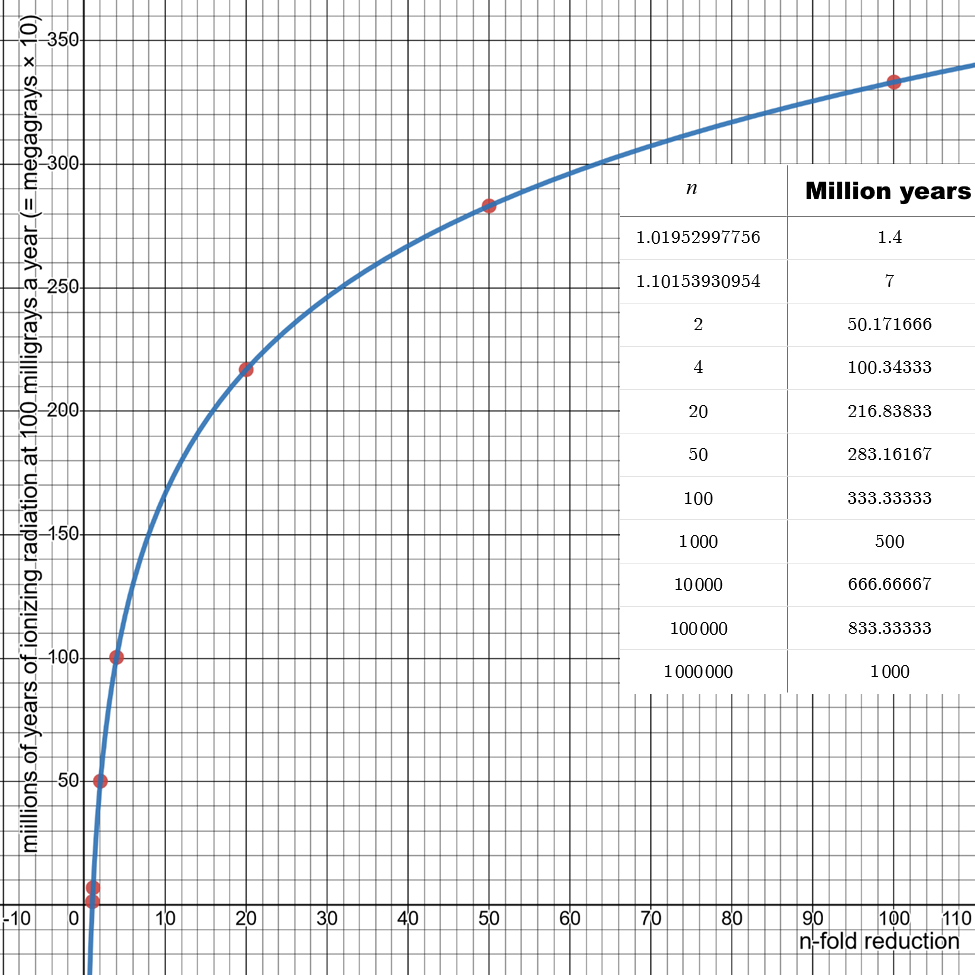 Figure :  Dots show:

reduction: timescale
1.02: 1.4 million years (radiodurans) 
1.1: 7 million years (5 times more hardy) 
2: 50 million years
4: 100 million years
20: 217 million years
50: 283 million years
100: 333 million years
Graph and data for the dots available online from Desmos hereTo destroy half the amino acids needs only 5 megagrays. That might be more than enough since the number of viable Radiodurans microbes is reduced a million fold at 0.14 megagrays when it is at its most resilient, desiccated and frozen (). This works out as an approximately 1.02 fold reduction in amino acids, destroying around 2% of the amino acids. Mileikowsky et al suggested considering a hypothetical five times more resistant microbe on Mars for their modelling (Mileikowsky et al., 2000: p 401). Using a simpler approach than they used, just to show how it works, a five times more resistant microbe would need 0.7 megagrays to reduce it a millionfold. That works out as a 1.1 fold reduction destroying about 10% of amino acids. Radiodurans can repair 150 double strand breaks per chromosome without any loss of viability or mutation of its genome (Minton, 1994:Figure 2). This reduces a 3.58 million base pair chromosome to an average size of no more then 23,000 base pairs for each fragment. This is an instant damage, without giving it time to repair them as they are broken. It can then stitch all those fragments back together again to restore the original chromosome (Minton, 1994:Figure 2).. Kminek et al say most of the decomposition products are volatiles so if exposed to the atmosphere they might evaporateBy (Kminek et al, 2006:4) 500 million years at 200 milligrays per year, i.e. 100 megagrays, reduces many amino acids to a millionth of the original concentration. This was done in a nitrogen atmosphere but it also had some exposure to air and water vapour when they sealed the tubes after filling them with nitrogen.100 megagrays corresponds to a billion years to reduce many amino acids a million fold. Then 500 million years, or 50 megagrays would reduce many amino acids 1000 fold (this is because it’s cumulative, if we applied 50 grays twice, the first dose reduces them 1000 fold, then the second dose reduces what’s left 1000 fold leading to a million fold reduction). —adenine (A), cytosine (C), guanine (G), thymine (T), and uracil (UMileikowsky et al., author of the seminal paper on panspermia, put it  like this (Mileikowsky, 2000: p 401)Whereas this harsh environment sets a definite barrier for most microorganisms known, some have developed survival strategies, by transforming into a dry state,  the so-called anhydrobiosis ..., or by producing spores, the dormant state of certain bacteria

Concomitantly with their resistance to the adverse effects of drying, microorganisms in anhydrobiosis or spore stage are resistant to the effects of freezing to very low temperatures, elevated temperatures for brief periods, and the effects of ionizing. These characteristics make spores and anhydrobiotic bacteria especially prepared for coping with the extreme conditions of spaceSo most terrestrial microbes couldn’t be transferred between planets. Some terrestrial microorganisms have developed survival strategies that let them dry out to such an extent they may be able to survive transfer by meteorite on rare occasions. The ESF study says that this is no guarantee of safety and that indeed, if panspermia happened, martian life could have had evolutionary consequences for Earth (Ammann et al, 2012:12):This is not to say that these exercises in logic can provide any guarantee of safety. Indeed, the implications of Mileikowsky et al. (2000) are that it is possible that the natural interchange of materials between Mars and Earth, perpetuated as a result of large impact events across the history of the solar system, could have also involved the infrequent exchange of live microorganisms from time to time. This could have resulted in either colonisation of one planet by life from the other, and the potential for biospheric exchange that may have had evolutionary consequences. …With those thoughts in mind, it may seem that the risk posed by returning a dangerous biological entity (e.g. a virus-type, microorganism, etc.) is quite low. Nevertheless, it still cannot be guaranteed to be impossible. It is believed that if such a biological entity exists, humans would be able to kill it (by the sundering of covalent bonds in a rigorous
sterilisation process).Mileikowsky et al., author of the seminal paper on panspermia, put it  like this (Mileikowsky, 2000: p 401)Whereas this harsh environment sets a definite barrier for most microorganisms known, some have developed survival strategies, by transforming into a dry state,  the so-called anhydrobiosis ..., or by producing spores, the dormant state of certain bacteria…Concomitantly with their resistance to the adverse effects of drying, microorganisms in anhydrobiosis or spore stage are resistant to the effects of freezing to very low temperatures, elevated temperatures for brief periods, and the effects of ionizing. These characteristics make spores and anhydrobiotic bacteria especially prepared for coping with the extreme conditions of spaceMileikowsky, C., Cucinotta, F.A., Wilson, J.W., Gladman, B., Horneck, G., Lindegren, L., Melosh, J., Rickman, H., Valtonen, M. and Zheng, J.Q., 2000. Natural transfer of viable microbes in space: 1. From Mars to Earth and Earth to Mars. Icarus, 145(2), pp.391-427.Also if any life did transfer from Mars to Earth in the past, it was likely rare and could have had consequences on Earth. The ESF study put it like this: This is not to say that these exercises in logic can provide any guarantee of safety. Indeed, the implications of Mileikowsky et al. (2000) are that it is possible that the natural interchange of materials between Mars and Earth, perpetuated as a result of large impact events across the history of the solar system, could have also involved the infrequent exchange of live microorganisms from time to time.This could have resulted in either colonisation of one planet by life from the other, and the potential for biospheric exchange that may have had evolutionary consequences.Mileikowsky et al., author of the seminal paper on panspermia, put it like this (Mileikowsky et al., 2000)Whereas this harsh environment sets a definite barrier for most microorganisms known, some have developed survival strategies, by transforming into a dry state, the so-called anhydrobiosis ..., or by producing spores, the dormant state of certain bacteria…… microorganisms in anhydrobiosis or spore stage are [also] resistant to the effects of freezing to very low temperatures, elevated temperatures for brief periods, and the effects of ionizing. These characteristics make spores and anhydrobiotic bacteria especially prepared for coping with the extreme conditions of space a test rock attached to a re-entry aeroshell not only the microbes but all the associated organics were destroyed at their preferred growing depth (Cockell, 2008). This suggests that for photosynthetic life, the fireball of re-entry would be significantly more destructive than the shock of impact on Phobos.But if so, this is a relatively minor issue – because we know that the Martian meteorites come from at least 3 meters below the surface in the high Southern Uplands (Head et al, 2002:1355), where photosynthetic life is unlikely. If there is life capable of photosynthesis it would need to use alternative metabolic pathways in darkness, with no likely preference for surfaces of rocks. For details see supplementary information.then any life in the Mars meteorites arriving today had to survive ejection from Mars and so did any life that might have got to Phobos after than ancient impact.There are a couple of differences after that. The samples on Phobos had a sterilizing impact on Phobos with no atmosphere to cushion the blow. However the samples from Mars had the fireball of re-entry.The Phobos planetary protection study concluded however that the fireball of re-entry is less damaging than the impact on Phobos – so in that sense the samples from Mars are also better protected than samples that got to Earth via Phobos. It’s safe for Japan to return unsterilized samples from Phobos without any special precautions because any life in the samples already survived ejection from Mars by the “Natural contamination standard” which doesn’t apply to the Martian surface 
Next section – all sections – previous sectionJAXA did establish it is safe to return samples from Phobos because they will have a similar history to the martian meteorites arriving today. (SSB, 2019 : 38 ff).Our martian meteorites last left Mars at least 700,000 years ago (ejection ages between 0.7 and 18.5 million years ago (Udry et al, 2020:table S4) )They compared two chains of events, their sample return and transfer on a meteorite:Sample return: Ejection from Mars → Impact on Phobos → Remains in top 10 cm of the Phobos surface for 700,000 years → returned to Earth in the Phobos sample returnMeteorite: Ejection from Mars → spends 700,000 years in space traveling from Mars to Earth → reenters Earth’s atmosphere and delivered to Earth.(In their calculations for some reason JAXA round the estimate of 700,000 years up to a million years but this makes no difference to the argument).They found that the amount of sterilization is similar for ejection in both cases. Martian meteorites need a higher ejection velocity to reach Earth than to reach Phobos but a small percentage of the ejecta is only weakly shocked so the difference between the two cases is modest. (SSB, 2019: 59).  The amount of sterilization is also similar in both cases for the 700,000 years between ejection and arriving on Earth, as the samples get similar ionizing radiation, whether resting on the surface of Phobos or traveling to Earth in a meteorite.The main difference is the fireball of re-entry. However, they found that any microbes from Mars would be far more sterilized by the shock of an impact into Phobos than a reentry fireball to Earth because only the surface of the rock is heated (SSB, 2019: 40) They estimate that about 100 kilograms of Martian meteorites arrives every year and that about 100,000 tons of material have been delivered to Earth from the Zunil impact in the last million years. This is the backward contamination version of Greenberg’s “Natural contamination standard” (Greenberg et al, 2001).  "As long as the probability of people infecting other planets with terrestrial microbes is substantially smaller than the probability that such contamination happens naturally, exploration activities would, in our view, be doing no harm. We call this concept the natural contamination standard."The reasoning is that if Earth frequently encounters Martian life anyway, we have no need to protect Earth with special precautions,The main points in this argument are that:Any material from Mars on the surface of Phobos already survived ejection from Mars.
- Doesn’t apply to a Mars sample return
Any material they return from Phobos from that collision spent those 700,000 years on the surface of Phobos had a similar amount of ionizing radiation to our martian meteorites from the same collision
- Doesn’t apply to a Mars sample return (viable life could have got into the sample at any time in dust storms and may have had only a few years of ionizing radiation by the time it is returned to Earth)
That leaves the fireball of re-entry to Earth’s atmosphere but the heat of re-entry doesn’t penetrate far into the meteorites arriving from Mars (and the Phobos samples had additional impact shock). The committee assumed a 10% survival of microbes (underestimating a likely 80 to 100% survival) (SSB, 2019 : 40).JAXA’s 10% survival figure may have a slight omission for photosynthetic life living on or near the surface of rocks, because it would live within the layers destroyed by the fireball of re-entry by Cockell’s experiment mentioned in the last section (Cockell, 2008). But if so, this is a relatively minor issue – because Martian microbes come from at least 3 meters below the surface in the high Southern Uplands (Head et al, 2002:1355), where photosynthetic life is unlikely, or would need to use alternative metabolic pathways in darkness, with no likely preference for surfaces of rocks. For details see supplementary information.New: extending the JAXA analysis to photosynthetic life on or near the surface of any Martian meteorites
In short, JAXA established they can return their samples from Phobos because they have already been ejected from Mars and have spent 700,000 years on the surface of Mars exposed to ionizing radiation from solar storms and cosmic radiation. NASA’s “better protection and faster transit” (NASA, 2022: 3-3) does apply to the JAXA mission. Any microbes that get to us from Mars via samples from Phobos can get here better protected in meteorites because they avoid the impact on Phobos. Also, all the meteorites from Zunil that have already arrived on Earth got here faster than JAXA’s samples will do, after you add in the 700,000 years JAXA’s samples spent on the surface of Phobos.The only previous use of this argument I can find in the planetary protection literature is by Zubrin in a non peer reviewed op ed (Zubrin, 2000). Here is how he puts it: In the first place, if there are or ever were organisms on or near the Martian surface, then the Earth has already been, and continues to be, exposed to them. 
Over the past billions of years, millions of tons of Martian surface material have been blasted off the surface of the Red Planet by meteorite strikes, and a considerable amount of this material has traveled through space to land on Earth.
Although each SNC meteorite must wander through space for millions of years before arrival at Earth, it is the opinion of experts in the area that neither this extended period traveling through hard vacuum nor the traumas associated with ejection from Mars and arrival at Earth would be sufficient to sterilize these objects, if they originally contained bacterial spores.Furthermore, on the basis of the amount of SNC meteorites we have found, it has been estimated that these Martian rocks continue to rain down upon the Earth at a rate of about 500 kilograms (more than 1,000 pounds) per year.As we’ve seen, his reasoning would not survive peer review. Although some hardy microbes could survive deep within a rock, any life in the kilograms of rocks from Mars had to survive ejection from Mars, and any life arriving today has also spent hundreds of thousands of years traveling through space and many terrestrial microbes couldn’t survive even a short time in space conditions or ejection into space. We don’t know the capabilities of Martian life, but it is rather remarkable that any terrestrial life has the potential to survive transits between planets.Life can get here far faster in sample tubes, and far better protected. Indeed, martian dust and dirt has no protection in the natural process, as it can’t survive ejection from Mars, as we saw above in:No, life on Mars can't get to Earth faster and better protected in meteorites than in a sample tube - the 2009 Mars sample return study warns against this argument as does the 2019 Phobos sample return study - indeed martian surface brines, ice, salts, dirt and dust can't get to Earth at allThere is no reason to suppose Zubrin influenced the authors of  NASA’s draft EIS, but there may be a common background to explain the many striking similarities between his arguments and the arguments in the EIS. I go into that below:There are many parallels between the arguments in the draft EIS and Zubrin’s op ed – no reason to believe there was any direct influence – but there may be a common backgroundWe are not likely to find diatoms in Jezero crater as it is too dry there. If we find them, or rather their analogues, anywhere on Mars they are likely to be independently evolved unless they are exceptionally desiccation resistant for a diatom.But Curiosity did find salty brines that last for a few hours in the late evening / early morning in Gale crater (Martin-Torres et al, 2015). These brines are far too cold for terrestrial life at – 73°C, but otherwise habitable. As the day progresses, the surface brines get warm enough for life but too salty, then dry out completely. Jezero crater likely has these brines too as the conditions are largely similar. Perseverance can’t detect these brines without Curiosity’s DAN instrument, but calculations suggest they should also be found in Jezero crater and last even longer before drying out (Chevrier et al, 2020: figure 7)So, could Martian life inhabit such cold brines?[2015] Terrestrial life often uses biofilms to inhabit Mars analogue deserts and the 2015 MEPAG review suggested life on Mars may do the same (SSB, 2015 :11). Nilton Renno suggests microbes might use biofilms (Pires, 2015). The biofilm would likely be a mix of many species working together for extra resilience like the grit crust in the Atacama desert (Jung et al, 2020). It does get quite warm in Gale crater at times, and the same for Jezero crater.[2015] Curiosity detected these brines in Gale Crater even on the surface (0 cm) through to late spring, see Martin-Torres et al, 2015:fig 3b) and through to 6 am on the last day it detected them on the surface, in the southern hemisphere spring. Later the same day, surface temperatures reached 288 °K = 15 °C (Martin-Torres et al, 2015:fig 2a). These midday temperatures in the Martian spring at Gale crater are potentially very habitable for any biofilm able to absorb the cold salty brines at night and able to retain the water through to the daytime. Perseverance has already measured conditions warmer than 15 C in Jezero crater though sadly it doesn’t have the capability to detect these brines. See:Microbes from near the surface in Jezero crater would withstand temperatures varying from below -70 °C to above 15 °C in a single day – and major changes in humidity and pressure – this is likely to favour polyextremophiles – and martian life would likely be able to resist higher levels of stresses like UV, low humidity, vacuum, desiccation, and ionizing radiation – and may be able to fix nitrogen at low concentrations – which seems likely to make it easier not harder for them to survive on EarthWe will look at some of the ways life could make the brines more habitable below, based on strategies used by terrestrial life:Martian life could be more capable of coping with Martian conditions than terrestrial life – e.g. survive better in dust storms or cope better with cold temperatures and temperature changes – and ways a martian biofilm could retain water in ultracold night time brines through to the midday warmth – fine hairs that swell when hydrated, pores that close in daytime like cactuses – chemicals that speed up metabolism, slow generation times and novel biochemistryWe’ll look at various other suggested scenarios for life that could be possible at Jezero crater, for instance, Jezero crater can also have life in micropores in salt or gypsum (Conley, 2016) (Davies, 2014), 2015: the MEPAG2 review draws attention to potential for local microenvironments to provide habitats for life that can’t be detected in large scale surveys – with example of micropores in salt or gypsum Or it could use melting frost. 2021: Potential for melting frost to form a “dew” of microns thick layers of fresh liquid water trapped by a temperature inversion - it could persist for a few hours even in Jezero crater – as an example to show the potential for future surprise microhabitats Or Jezero crater might have fragments of biofilms carried in the wind from other more habitable regions. Or we could find novel microhabitats and life with novel adaptations as surprising as the martian geysers (Kieffer et al., 2006) were when discovered. We might not be able to predict these from terrestrial analogues.[2019] If Jezero crater does have biofilms like this, they might transfer in larger propagules, or perhaps as windblown fragments of a biofilm (Billi et al, 2019a), (Billi et al, 2019b), which could help start up a new biofilm faster. Also solitary microbial spores in these biofilms might transfer to other seeps, perhaps attached to a dust grain and shielded from UV in dust storms (Bak et al., 2019). They could spread like this even with only one spore or biofilm fragment succeeding every few millennia. This possibility is discussed below in:2019: A thin (0.03 microns thick) fragment of desiccated biofilm of chroococcidiopsis would be still viable after blowing 100 km in moderate winds (5 meters per sec) in full Martian sunlight (and following sections)In these scenarios, the organisms could be perfectly adapted to survive and propagate on Mars in Martian dust storms from one briny seep or frost covered rock or salt or gypsum pillar to another, and yet not able to survive the journey to Earth in a meteorite. In their Martian habitats they don’t need to resist extreme shock, live deep below the surface of a rock, survive extended periods of vacuum, and so on. Also, as life adapted to the Martian surface conditions, they may never get into rocks ejected to Earth, especially if they depend on photosynthesis. Similarly to Didymo, some or all species that make up the biofilm might have no way to get to Earth on a meteorite. For them, a sealed sample tube is like a miniature spaceship complete with dust, shielding from UV, and a small amount of martian atmosphere, much less desiccating than a vacuum.Even if we later show a familiar terrestrial species shared between Earth and Mars, this will only show one species crossed between planets, like a barn swallow in the Americas. To drop planetary protection, we need to continue to look for the starlings in this analogy. We need to show all species we could return from Mars are either harmless for some other reason or already get here on meteorites. We also need to show any familiar species on Mars haven’t evolved novel adaptations that may make them invasive on Earth.Even for microbes that can survive ejection from Mars, they may not be able to survive re-entry to Earth. In a similar experiment to b. subtilis, using an aeroshell re-entering at 7.5 km / sec, Cockell tested whether photosynthetic life would survive the fireball of re-entry, since it typically grows near the surface of rocks. He found not only Chroococcidiopsis but all associated organics were destroyed at a typical growing depth (Cockell, 2008). Also a microbe can survive ejection yet be unable to withstand desiccation from the vacuum of space conditions.So even if we find exceptionally hardy life on Mars, it might not always have the adaptations to let it get to Earth.If it can trap water then it could experience warm conditions of 15 C or warmer in daytime.Curiosity detected these brines in Gale Crater even on the surface (0 cm) through to late spring, see Martin-Torres et al, 2015:fig 3b) and through to 6 am on the last day it detected them on the surface, in the southern hemisphere spring. Later the same day, surface temperatures reached 288 °K = 15 °C (Martin-Torres et al, 2015:fig 2a). We are not likely to find diatoms in Jezero crater as it is too dry there. If we find them, or rather their analogues, anywhere on Mars they are likely to be independently evolved unless they are exceptionally desiccation resistant for a diatom.Jezero crater likely has these brines too as the conditions are largely similar. Perseverance can’t detect these brines without Curiosity’s DAN instrument, but calculations suggest they should also be found in Jezero crater and last even longer before drying out (Chevrier et al, 2020: figure 7)It does get quite warm in Gale crater at times, and the same for Jezero crater.Such a biofilm would face many challenges, but it seems not impossible that they could be habitable for life evolved to live in martian conditions.Curiosity detected these brines in Gale Crater even on the surface (0 cm) through to late spring, see Martin-Torres et al, 2015:fig 3b) and through to 6 am on the last day it detected them on the surface, in the southern hemisphere spring. Later the same day, surface temperatures reached 288 °K = 15 °C (Martin-Torres et al, 2015:fig 2a). These midday temperatures in the Martian spring at Gale crater are potentially very habitable for any biofilm able to absorb the cold salty brines at night and able to retain the water through to the daytime. Perseverance has already measured conditions warmer than 15 C in Jezero crater though sadly it doesn’t have the capability to detect these brines. This preprint is around 120,00 words, not including references. That’s because there has been so much research relevant for the next Mars sample return study since the last one in 2009. In the absence of any update, this review has to cover at least some of this new research and sometimes completely new topics in a preliminary way. It considers worst case scenarios for the same reason we need to consider house fires for smoke detectors.However this preprint is set out to be easy to navigate. If you start with the Questions for NASA  you can drill down to increasing detail for each of the points. Also titles of sections are like mini-abstracts and summarize the details of the section. For a first overview of the entire paper just read the section titles in the all sections: page at the end of the paper.This review turned up many new topics such as mirror life, fungal diseases of blue green algae and other microbes, aspergillus as an analogue of a Martian pathogen not adapted to humans, the possibility mutually mystified alien microbes as inert as microplastics could harm us, possibility of a severe allergic reaction from a novel genus of fungi from Mars or a completely novel biology, the potential our immune system can’t recognize a new fungal genus from another planet, possibilities for novel amino acids to cause protein misfolding, and many other topics. It also found that human quarantine can’t keep out a fungal pathogen of crops, mirror life, or even a human pathogen with symptomless carriers. This review also turned up new research into potential microhabitats on Mars and potential for transport in the dust. It makes a start at adaptations Martian life might use to inhabit martian microhabitats and for more resilient spores, and found many more topics that need to be covered in a future Mars sample return backwards contamination study Similarly it would be a major omission not to mention the work on transport of biofilms in dust storms or the transport of viable b. subtilis spores in saltation bounces. It would also be a major omission not to include the material on the potential for subsurface ice melt and melt ponds around dust grains in the polar regions which gives potential for a present day fresh water habitat on Mars.Abbasrezaee, P. and Saraaeb, A., 2021. System Analysis and Design of the Geostationary Earth Orbit All-Electric Communication Satellites. Journal of Aerospace Technology and Management, 13.“The total mass budget for 8 and 12 kW EOL electric power subsystem calculated 283.14 and 439.8 kg, respectively”Beatty, J.T., Overmann, J., Lince, M.T., Manske, A.K., Lang, A.S., Blankenship, R.E., Van Dover, C.L., Martinson, T.A. and Plumley, F.G., 2005. An obligately photosynthetic bacterial anaerobe from a deep-sea hydrothermal vent. Proceedings of the National Academy of Sciences, 102(26), pp.9306-9310.Birnbach, I., 1997. Newly Imposed Limitations on Citizens' Right to Sue for Standing in a Procedural Rights Case. Fordham Envtl. LJ, 9, p.311.Fajardo-Cavazos, Patricia, Lindsey Link, H. Jay Melosh, and Wayne L. Nicholson, 2005,. "Bacillus subtilis spores on artificial meteorites survive hypervelocity atmospheric entry: implications for lithopanspermia." Astrobiology 5, no. ;  726-736.Johansson, M., Living in Space,  Comparative Study of one Conventional Life Support System and two Biological SystemsKim, H.J., Kim, H.N., Raza, H.S., Park, H.B. and Cho, S.O., 2016. An intraoral miniature X-ray tube based on carbon nanotubes for dental radiography. Nuclear Engineering and Technology, 48(3), pp.799-804.,The dose rate of the X-ray at 3-cm apart from the miniature X-ray tube in air was 8.19 Gy/min at 0° when the X-ray tube was operated at 50 kV with the emission beam current of 140 μA..[This corresponds to 7 watts of power output]X-rays are almost perfectly blocked when the thickness of the copper collimator is 3 mmRennó, N.O., Bos, B.J., Catling, D., Clark, B.C., Drube, L., Fisher, D., Goetz, W., Hviid, S.F., Keller, H.U., Kok, J.F. and Kounaves, S.P., 2009. Possible physical and thermodynamical evidence for liquid water at the Phoenix landing site. Journal of Geophysical Research: Planets, 114(E1). See also first announcement before the paper was published: Michigan Engineering, 2009 (March 25), Liquid saltwater is likely present on Mars, new analysis shows and earlier in Astronomy magazine on March 17th. Liquid saltwater is likely present on Mars, Astronomy magazineUS DOA, 2017, European Starling.It would be impossible to do a comprehensive review here, and instead the review focuses on material likely to be of especial interest to space agencies based on the mistakes in NASA’s draft EIS.Scope of this review – material likely to be of especial interest to space agencies, based on mistakes in NASA’s draft EIS – rather than any attempt at a comprehensive review Titles of sections are like mini-abstracts and summarize the details of the section. For an overview of this paper skip toAll sections – for an outline of this paperSections or paragraphs are prefixed with the year of the research if they are:relevant to a Mars sample return from after the last major review in 2009.Relevant to forward contamination from after the last major study used by the EIS in 2014. Some other material may be new to this paper, such as the new mirror life scenarios, labelled NEW. For a list of some of the new material since the 2009 review, including some that seem to be new to this paper, see:Topics that need to be covered in a future Mars sample return backwards contamination study (not likely to be a complete list)Recommendations:We do have at least one possible solution that preserves virtually all the science while keeping Earth 100% safe. It may well cost less too since it saves on the cost of a Sample Receiving Facility which we don’t actually have the technology to build yet. This solution is to return samples to a satellite in a safe orbit for sterilization with ionizing radiation equivalent to a few hundred million years of Martian surface radiation before returning it to Earth.Then a bonus, which might well still cost less than the current mission, is to send a sterile container to Mars which could collect samples of dust, dirt, atmosphere, salts if possible, the brines Curiosity discovered if possible and a pebble from the surface as an example rock and return it without any contamination to a satellite in a safe orbit. We would return only sterilized sub-samples to Earth and study it in a remotely controlled Mars simulation chamber consisting of just a centrifuge spinning for Mars gravity in a satellite above GEO. We could send tons of equipment to study it above GEO similarly to the way astrobiologists wish to search in situ for life on Mars with many instruments they have designed to do this.NASA say thatWe can do virtually the same geological science with a sterilized sample as with an unsterilized sample.NASA don’t mentionThe permitted level of forward contamination of the samples, which at nanograms per gram of sample is so high for astrobiology that there is no chance of detecting past life which ionizing radiation would have reduced from grams to attograms (billionths of a billionth of a gram)This suggeststhe reasonable alternative of sterilizing a sample before it is returned to Earth this was suggested in the first round of public comments there is no need for safety testing if the sample is sterilized before it reaches Earththis would achieve virtually the same geology and would make no difference to the astrobiology of past life given the level of forward contamination – and the chance of returning detectable present day life is low given that they are not targeting a region likely to have life and given the level of forward contaminationThis would cost a similar amount and possibly less becausethe mission doesn’t have to take an aeroshell to Mars and back againthe cost of a sterilizing satellite sent to a safe orbit above GEO is likely to be less than the cost of a receiving laboratory with technology that doesn’t exist yet.It would also have much less risk of opposition from the general publicas a bonus ESA could send a pre-sterilized container to return a contamination free sample of dirt, dust, and a pebble from the Mars surface for an example rock sampleOnly sterilized subsamples would be returned to EarthSafety testing still wouldn’t work for a contamination free sample for high levels of assuranceQuarantine can’t protect Earth from mirror life or crop pathogens or human pathogens that have symptomless carriersThis sample would be returned to a centrifuge spinning to simulate Mars gravity in the sterilizing satellite in a safe high orbit above GEO, which would permit a high fidelity Mars simulation chamber in space at low costThis would be a first step in Sagan’s “vigorous program of unmanned exobiology”This would not be expected to settle central questions in astrobiologyHowever it would make it possible to look for trace levels of organics in the dust and dirt and do a first search for spores or other viable life in the dustIt would let us study the chemistry of the soils to see if they explain the Viking experimentsIf present day life is very abundant on Mars it would detect itA marscopter with pre-sterilized sample handling capabilities could return a pebble from a recently formed small crater excavated to a depth of at least 2 metersThis could be our first test for organics that might be preserved from early MarsThis is not expected to find past life so soon as the organics would almost certainly be altered by fluids flowing through the rocks since then and mixed with organic infall from space and indigenously produced organidsbut it would be a significant step forward to prepare for future seaches in situWe will look into these ideas in detail towards the end of the paper. For a summary of these recommendations, see: Recommendations for space agencies generally – simplest solution to sterilize the sample before it reaches Earth with ionizing radiation – priority to return dust, dirt, atmosphere and salts – sterilization would have virtually no effect on geology and most likely no effect on astrobiology either Recommendations for NASA – need to restart the process with a scientifically credible EIS – simplest solution is to sterilize the samples before they are returned to Earth which retains virtually all the geology and most likely has no impact on astrobiologyIn more detail, how DNA is transcribed to RNA and then made into a protein 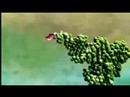 Video: From DNA to ProteinThis is how the mitochondria in our cells turn oxygen into water producing ATP which is used for energy.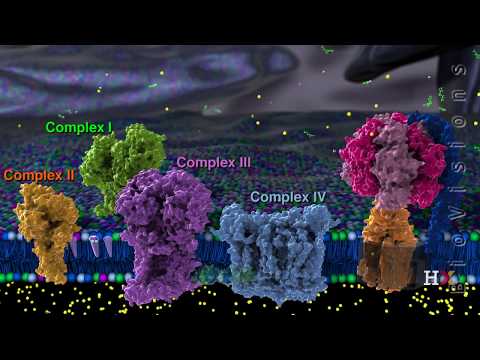 Electron Transport ChainWe cover this in: Argument that martian pathogens wouldn’t be adapted to humans or other Earth hosts misses a disease of biofilms that opportunistically infects human lungs - Legionnaires’ disease 
[and following sections]See: NASA’s biological safety report for the samples agrees on the potential for an invasive Martian species to harm or displace terrestrial photosynthetic bacteria – but says life adapted to Martian conditions such as the temperatures and pressures plausibly wouldn’t be able to survive on Earth – their own cite mentions Planococcus Halocryophilus, a microbe which lives in Arctic permafrost soils and likely grows in sub zero brine veins down to at least -15 °C, with an optimal growth temperature of 25°C and growth up to 37 °C (human blood temperature)
[and following sections]We cover this in:NASA’s biological safety report agrees on the potential for an invasive Martian species to harm or displace terrestrial photosynthetic bacteria – but says it’s plausible life adapted to Martian conditions such as the temperatures and pressures plausibly wouldn’t be viable on Earth – their own cite mentions Planococcus Halocryophilus, a microbe which lives in Arctic permafrost soils and likely grows in sub zero brine veins down to at least -15 °C, with an optimal growth temperature of 25°C and growth up to 37 °C (human blood temperature)As we’ll see, other studies on planetary protection found several specific examples of ways Martian life can be pathogenic to humans. They include analogies with  (Warmflash, 2007).Legionnaires’ disease, tetanus, botulism, ergot disease, and others, none of them adapted to humans.We will see that it misses important exceptions to both arguments including: diseases such as tetanus, aspergillus and legionnaires’ disease from microbes that didn’t co-evolve with humans or other higher lifepolyextremophiles such as chroococcidiopsis and plannococcus halocryophilus that can survive in multiple extreme conditions found on Mars, many of which can also survive and compete successfully with other terrestrial life in more normal conditions.So how did they miss these examples? One can only assume it must be due to an incomplete literature review as surely they would cite this research if they were aware of it. The paragraph covering the potential for human pathogens has no cites to the planetary protection literature. It’s the same with the paragraph on effects on the environment. NASA’s sample return biological safety report doesn’t cite ANY previous research on the topic.We’ll see that there have also been many advances in relevant research done since 2009. This paper needs to review some of that research as otherwise it would be 13 years out of date and it also finds some topics new to the planetary protection literature that will need to be investigated in depth in any future Mars sample return backwards contamination report.. Existing credible evidence shows Mars has been uninhabitable for millions of yearstheir most recent cite for this is about exploration to establish whether localized habitable regions currently exist on MARS [details]
If there is present day life on Mars it can’t get to Jezero crater They don’t the MEPAG review, commissioned by 
If there is present day life anywhere on Mars, including in Jezero crater, it can get here faster and better protected in a meteorite than in a sample tubetheir own cite says this argument is invalid [details]
However despite all that, out of an abundance of caution NASA will contain the samples in a BSL-4 (Biosafety level 4 facility)This doesn’t mention the ESF size limit review in 2012 which required the facility to contain ultramicrobacteria and gene transfer agents. A BSL-4 is not designed to contain such small particles and the BSL-4 standard is not adequate for their new size limit
If life that hasn’t got here already escapes from a BSL-4 there is effectively no chance of even small scale harm to humans or to the environment [details]Doesn’t mention the NRC study in 2009 which said that the risk of large scale harm to humans and the environment can’t be ruled out and studies since then that gave specific exceptions to the examples they give to try to prove their case.Samples must not be released from the BSL-4 before safety testing to make sure they can be handled without biosafety precautions [details] Safety testing won’t work because the level of forward contamination is too high. It can’t work even with contamination free samples if high levels of assurance are requiredSamples must be returned unsterilized to Earth to do safety testing to prove it can be released from a BSL-4 [details]If a sample is sterilized before it reaches Earth it doesn’t need safety testing.This rules out reasonable alternatives where samples are returned to some other location or are sterilized before they reach Earth and an Environmental Impact Statement should consider reasonable alternatives.Larger rocks in Antarctica warm up in the sun and the melting water leads to them sinking, with the surface of the ice covered in holes caused by the sinking rocks. They are known as cryoconites  ZzzAnnexstad, J.O., 1986, January. Meteorite concentration mechanisms in Antarctica. In Lunar and Planetary Inst. International Workshop on Antarctic Meteorites.Cryoconites result from rocks
being warmed by radiation from the sun until they can melt the ice through conduction of heat and sink into
the melted ice which then freezes over (7 and 10). Meteorites deposited in such regions are likely melted
under the ice, and subsequently could not be located by a visual search. At the Patriot Hills site in particular
it was noted that there were many cryoconite holes, melt ponds and refrozen ice are, attesting to the
significance of this effect (12).
Sinking is dependant on rock size and mass, as larger rocks will sink deeper before reduced solar
illumination and increased thermal contact with deeper, colder ice create a new equilibrium.Hancock, R.E. and Sahl, H.G., 2006. Antimicrobial and host-defense peptides as new anti-infective therapeutic strategies. Nature biotechnology, 24(12), pp.1551-1557. for immunocompromised individuals, and naturally resistant to most antifungals on the market (Zakharova et al, 2014) and is occasionally an opportunistic pathogen itself with a case from 2010 confirmed by gene sequencing (Badali et al., 2010). First, as an extra precaution, our skin’s antimicrobial peptides are joined together to make larger inactive proteins which the invading microbes have to break up before they can become active and kill the invader (Zeth, 2013)All peptides are produced as inactive precursor proteins comprising presequences that are delivered in an inactive form to their destination, where they become activated through proteolysis membranes of eukaryotic cells are composed of uncharged neutral phospholipids, sphingomyelins and cholesterolZeth, K., 2013. Dermcidin: what is its antibiotic potential?. Future Microbiology, 8(7), pp.817-819.This figure shows one proposal for what may be going on. The reactive oxygen species, DAMP, and inflammation and cell death are all detected but the details need to be clarified.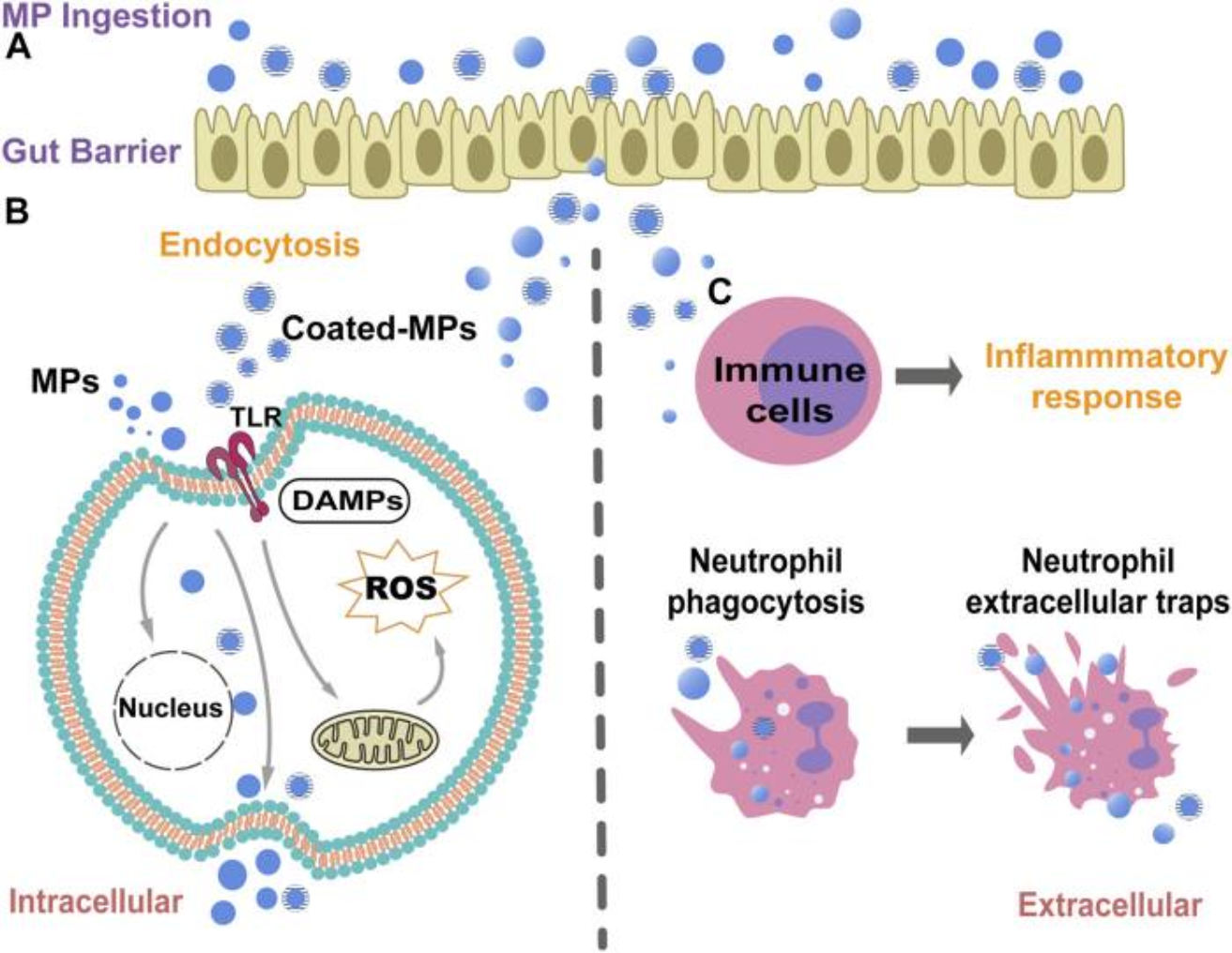 Figure 4 from (Yang et al, 2022)First, coated microplastics (MP) shown in blue get taken up by the white blood cells (macrophages). The microplastics change how the mitochondria function in the cell (the energy source of the cell) leading to a build up of reactive oxygen species (very reactive oxygen creating chemicals like peroxides, perchlorates etc) which leads to oxidative stress.The white blood cell may respond by self destructing (apoptosis or programmed cell death) which can lead to the DAMPs activated by the damage which triggers an inflammation response.As the white blood cell self destructs it may release the microplastics to start the process again. It also shows that microplastics, rather interestingly, can lead to our body making antibodies (the adaptive immune system). Not antibodies to the microplastics themselves but to the protein corona which sticks to them after they were ingested. The proton corona can take up pathogens which may lead to the Toll Like Receptors recognizing them, which then leads to the immune system eventually creating antibodies that stick to the microplastic protein halos to tag them for digestion. Then the neutrophils, another type of white blood cell which searches for antibody coated microbes tries to digest the protein and antibody coated microplastics and they in turn then can be killed by the attempt to digest them, but this time they probably trap the microplastics in tendrils extended from the cells, called “extracellular traps”. The protein coronas can also take up external pollutants and chemicals which increases the toxic effects of the coated microplasticsmore efficient photosynthesis, see below:NEW: Martian life could be better at photosynthesis than terrestrial life since terrestrial photosynthesis works at well below its theoretical peak efficiency and the lower light levels on Mars might favour evolution of more efficient photosynthesis not limited by some elements that terrestrial life requires, example, it might be able to use phosphorus in the absence of sulfur (Davies et al, 2009), a biology that can adapt to a wider range of temperature conditions and grow faster than terrestrial life, perhaps especially in colder conditions, zzzbetter at nitrogen fixation – nitrogen fixation is an energy demanding process and it’s a challenge for cyanobacteria especially as they produce oxygen which reacts with the nitrogenase – it hasn’t had the attention of photosynthesis but there could be room for more efficient less energy demanding nitrogen fixation (Bueno Batista et al., 2019) and nitrogen fixation in photosynthetic bacteria is influenced by light intensity (Bothe et al., 2006:132) so life with  more efficient photosynthesis would have more energy available for nitrogen fixationBothe, H., Ferguson, S. and Newton, W.E. eds., 2006. Biology of the nitrogen cycle. Elsevier. Claudius Gros’s scenario, similar to Sagan and Lederberg’s idea but in the forward direction, that alien life might have no defences against terrestrial microbes and applied to all higher life not just humans – could his scenario be applied in reverse – and all terrestrial life, perhaps  even terrestrial microbial life have no defences against pathogens from a completely alien biology? 
Next section – all sections – previous sectionIf it is possible to generalize from this idea of a fungal pathogen of microbes of a related but novel phylum to an unrelated biochemistry, perhaps Sagan and Lederberg’s hypothesis might apply to unrelated pathogens of microbial life as well as higher life. It may be a possible scenario that all terrestrial life, both higher life forms and microbial life has no defences against pathogens from a completely alien exobiology. The main difference here between microbes and higher life is that terrestrial microbes with their much shorter generation time and their much larger populations would be able to adapt far faster than higher life to resist a novel exobiology. aaaClaudius Gros’s scenario below, is similar to Sagan and Lederberg’s scenarios, but taken further to also encompass all higher life. He only uses it as an argument in the forward direction for attempts to seed life on exoplanets orbiting other stars. However, it seems an important question to ask if a similar scenario could happen in reverse for backwards contamination.NEW: Claudius Gros’s worst case scenario for forward contamination – if this scenario can be applied in reverse, nearly all higher life eventually goes extinct outside habitats, though it takes a long period of time and humans can survive by “paraterraforming Earth” with large enclosed habitats and preserve nearly all our biodiversityFrom the previous section microbes protect themselves with antifungals adapted to specific fungal pathogens similarly to higher lifeforms: NEW: Microbes from Mars could have pathogens that can infect terrestrial microbes – example of fungal pathogens of phytoplankton and cyanobacteria – cyanobacteria depend on specific antifungal adaptations to protect against fungi in the chytrid phylum, so may have no adaptations to a novel fungal phylum from Mars Combining this with Clauduis Gros’s scenario, these two ideas suggests this possible scenario where terrestrial microbes might have no defences against alien pathogens of microbes of a completely alien biology, just as for higher life in Sagan and Lederberg’s scenario.University of Queensland, 2017, Explainer: Peptides vs proteins - what's the difference?Another possibility is sterile inflammation, where the immune system tries to destroy the invader but fails, with white blood cells trying to destroy silica particles, or asbestos, or the “frustrated phagocytosis”. Depending on what it’s made of, perhaps it might be similarly frustrated by some very resilient extraterrestrial spore. Uribe-Querol, E. and Rosales, C., 2020. Phagocytosis: our current understanding of a universal biological process. Frontiers in immunology, 11, p.1066.https://www.frontiersin.org/articles/10.3389/fimmu.2020.01066/fullThe phagolysosome is the fundamental microbicidal organelle, equipped with sophisticated mechanisms for degrading microorganisms. First, phagolysosomes are very acidic (pH as low as 4.5) due to the accumulation of many V-ATPase molecules on their membrane (136). The phagolysosome membrane also presents the NADPH oxidase complex, that is responsible for producing reactive oxygen species (ROS), such as superoxide (O2−) (137, 138). Superoxide dismutates to H2O2, which can in turn react with Cl− ions to form hypochlorous acid, a very potent microbicidal substance. This last reaction is catalyzed by the enzyme myeloperoxidase (139). In addition, the phagolysosome contains several hydrolytic enzymes, such as cathepsins, proteases, lysozymes, and lipases, which contribute to degrade ingested microorganisms (135) (Figure 6).Radiodurans is found in many places and was first discovered in cans of ham. This shows adaptations that make a microbe resilient to radioresistance can’t make it impossible for microbes to compete with other microbes in more normal terrestrial conditions.According to one theory, radiodurans may have evolved its resistance to repair damage after millennia in cryptobiosis, a form of microbial “hibernation” where all measurable metabolic processes stop. (Makarova et al, 2001). Or it may be a result of resistance to UV in the upper atmosphere blown there in the winds  (Krisko et al, 2013).Makarova, K.S., Aravind, L., Wolf, Y.I., Tatusov, R.L., Minton, K.W., Koonin, E.V. and Daly, M.J., 2001. Genome of the extremely radiation-resistant bacterium Deinococcus radiodurans viewed from the perspective of comparative genomics. Microbiology and molecular biology reviews, 65(1), pp.44-79.More recently, it has been proposed that adaptation could also occur in permafrost or other semifrozen conditions where cryptobiotic microbes with extremely long generation times could be selected with metabolic processes able to repair the unavoidable accumulation of background radiation-induced DNA damageThis shows a polyextremophile doesn’t have to be pre-adapted to conditions it may later encounter and colonize. Here we are assuming the dendritic cells do process and present the alien biology as antigens to the T-cells. When this triggers an immune response, such as inflammation, the Treg cells couldmisrecognise the alien life as familiar and dampen down the response when our body really needs protection, fail to dampen down an allergic reaction to a harmless alien microbe. Then if the alien life causes some damage, the DAMPs could trigger inflammatory responses leading to more damage in a feedback leading to chronic inflammation. Chroococcidiopsis also has alternative metabolic pathways that let it grow without sunlight.Fisk, M.R. and Giovannoni, S.J., 1999. Sources of nutrients and energy for a deep biosphere on Mars. Journal of Geophysical Research: Planets, 104(E5), pp.11805-11815.Fisk, M.R. and Giovannoni, S.J., 1999. Sources of nutrients and energy for a deep biosphere on Mars. Journal of Geophysical Research: Planets, 104(E5), pp.11805-11815.https://academic.oup.com/astrogeo/article/54/1/1.17/194320?login=falseThe habitability of vesicles in martian basaltPerhaps it doesn’t even need an enzyme. In one experiment a strand of TNA could be used as a template to construct its complement from fragments that joined together in the presence of compounds that may have been present on early Earth without need for an enzyme (Murayama, 2021) (Murayama et al., 2021).When placed together in a test tube under controlled temperature, the shorter L-aTNA fragments came together and linked up with each other on the longer L-aTNA template. Critically, this happened in the presence of a compound, called N-cyanoimidazole, and a metal ion, like manganese, both of which were possibly present in early Earth. The fragments interlinked when a phosphate at the end of one chemically attached to a hydroxyl group at the end of its neighbour, without the help of an enzyme.Murayama, K., Okita, H., Kuriki, T. and Asanuma, H., 2021. Nonenzymatic polymerase-like template-directed synthesis of acyclic L-threoninol nucleic acid. Nature Communications, 12(1), p.804.Murayama, K., 2021, Origins of life could have started with DNA-like XNAs, Nagoya university.he figure for a 1 mm particle, 2,000 km corresponds to 2.3 days of travel at 10 meters per second or 7.7 days of travel at 3 meters per second. This is an underestimate as a 500 micron particle would have longer bounces.Minns et all found that a day of tumbling time is equivalent to2,000 km for 1 mm particle with a hop distance of 29 meters on Mars7,000 km or a 0.125 mm particle with a hop of 81 meters on Marsa propagule could travel 250 to 850 kilometers a day. So similar propagules on Mars could travel 1,300 – 4,300 km in 5 days (rounded to nearest 50 km) and still leave some viable spores although the numbers would be reduced more than a thousand-fold. 86,400 bounces corresponds to:84 kilometers at 1 meter per hop and it would travel that distance in about 7 hours at 3 meters per second 194 kilometers at 4.5 meters per hop, and it would travel that distance in about 10.5 hours at 10 meters per second.2015 MEPAG review: microbes can use biofilms to create conditions favourable to them in otherwise uninhabitable microniches – this need to build up a biofilm first reduces the risk for forward contamination for spacecraft with low bioloads – however such niches could be inhabited by Martian life that already lives in biofilms adapted for millions of years Next section – all sections – previous section	32NEW: Life adjusted to Mars has had millions of years to set up biofilms – and slowly colonize microhabitats we may not yet know exist  Next section – all sections – previous section	34A Martian biofilm might consist of many species that evolved together to inhabit local conditions over millions of years, similarly to the Atacama Desert grit crust [2020]  Next section – all sections – previous section	35Martian life could be more capable of coping with Martian conditions than terrestrial life – e.g. survive better in dust storms or cope better with cold temperatures and temperature changes – and ways a martian biofilm could retain water in ultracold night time brines through to the midday warmth – fine hairs that swell when hydrated, pores that close in daytime like cactuses – chemicals that speed up metabolism, slow generation times and novel biochemistry Next section – all sections – previous section	36Many ways native martian life could make brines more habitable  Next section – all sections – previous section	392010: Martian life could inhabit caves that vent to the surface – many types of cave can only be detected by in situ observation unlike the easier to detect lava tube skylights  Next section – all sections – previous section	402016: NASA discovered potential for current habitats for terrestrial life in Gale crater AFTER Curiosity’s landing Next section – all sections – previous section	43Dundas, C.M., Byrne, S., McEwen, A.S., Mellon, M.T., Kennedy, M.R., Daubar, I.J. and Saper, L., 2014. HiRISE observations of new impact craters exposing Martian ground ice. Journal of Geophysical Research: Planets, 119(1), pp.109-127.Somehow the report misses the discrepancy between its conclusion and the conclusion of the NRC study. Indeed this paragraph about human pathogens has no cites to the planetary protection literature. So, how do they come to such a different conclusion? It is by their choice of examples to focus on.The human pathogens they mention include two that humans catch as a result of handling diseased animals,  Ebola (from handling a bat or non human primate) (CDC, n.d.) HIV (from hunting chimpanzees) (CDC, n.d.). Two diseases that infect humans via mosquitoes, malaria (most variants are an obligate parasite of humans) (CDC, n.d.) yellow fever (a viral disease of monkeys that also infects humans) (CDC, n.d.). A disease caused by a virus of humans, and disease caused by a parasitic worm.Kaposi sarcoma, a cancer caused by an infection with a virus called human herpesvirus 8 (Mayo clinic, n.d.) Schistosomiasis also known as bilharzia, a parasitic worm transmitted from freshwater snails in tropical conditions (CDC, n.d.). We can agree on this, none of these are credible analogues for a pathogen from Mars.They give two other examples which are less convincing.Aspergillus is pathogenic in humans because of factors that make the fungi very resilient in extreme conditions, stress resistant, able to respond rapidly to dehydration and rehydration, able to form biofilms and penetrate tissues mechanically with filaments, which also break off and can spread through the body, able to withstand low oxygen in damaged lung tissue and so on (Paulussen et al, 2017: table 1) and (Paulussen et al, 2017: table 2). These are not adaptations to humans and many of them are also likely to be shared by Martian fungi.Paulussen et al. put it like this (Paulussen et al, 2017):Collectively, the aspergilli are remarkable fungi. … there are numerous aspects of Aspergillus cell biology and ecology (including their metabolic dexterity when adapting to nutritional and biophysical challenges) which contribute to their status as, arguably, the most potent opportunistic fungal pathogens of mammalian hosts.Aspergillus species are able to utilize a wide range of substrates, highly efficient at acquiring such resources, and can store considerable quantities of nutrients within the cell; all traits which contribute to their energy‐generating capacity and competitive ability…Species of Aspergillus are also among the most stress‐tolerant microbes thus far characterized in relation to, for example, low water activity, osmotic stress, resistance to extreme temperatures, longevity, chaotropicity, hydrophobicity and oxidative stressActually it has metabolic activity down to at least -25 °C which was the lowest temperature tested (Mykytczuk et al., 2013). It’s hard to study growth at low temperatures, as it takes 1,000 to 10,000 years for microbes to successfully colonize granite in the McMurdo dry valleys. (Rummel et al , 2014:894) (Sun et al, 1999) So it’s certainly possible that for p. Halocryophilus can grow at −25 °C. Merino et al, say that some microbes may be able to grow at lower temperatures, or they might vitrify as many microbes do which lets them be frozen harmlessly to far lower temperatures. The lowest limit for growth on thermodynamical grounds is around -40 C but it’s possible that unexpected adaptation strategies could reduce that further (Merino et al, 2019Their report gets to its conclusion through limitations in the scope of their literature review, which didn’t turn up many counterexamples to their arguments in other papers or in the NRC report in 2009.The sterilizing subcommittee doesn’t cite any previous planetary protection study that used these arguments. The only previous source I found is a non peer reviewed op. ed. by the space engineer and Mars colonization proponent Robert Zubrin, who presented identical arguments in 2000 (Zubrin, 2000). John Rummel, NASA’s planetary protection officer at the time, gave radiodurans as an example of a microbe that is able to colonize nuclear power plant environments, an environment that didn’t exist before the 1940s and quite unlike its natural habitats. He also gave examples of botulism and ergot disease as Earth organisms that while not coevolved pathogens are dangerous to humans. He used Robert Zubrin’s own example of dutch elm disease to show that pathogens of other organisms also have potential to cause environmental and economic damage, and wrote: (Rummel et al., 2000).This gets the argument in their source back to front. It wasn’t about all potential microbes on Mars. The committee were only interested in the specific scenario of microbes still viable on Phobos after ejection from Mars, impact on Phobos and exposure to the desiccating effect of a vacuum and hundreds of thousands of years of ionizing radiation on the surface of Phobos. First they tried to show that the risk of a viable microbe in the samples is less than 1 in a million. They found too many uncertainties to get to that conclusion (SSB, 2019 : 38).So instead, they compared the chain of events for martian meteorites and samples returned from Phobos. They argue that ejection from Mars to Phobos is similar to ejection from Mars to Earth, and so, a similar population of viable microbes would be ejected towards Earth and eventually get here in our martian meteorites, but with much less material returned in the samples. That’s explained in detail in chapter 3 (SSB, 2019: 59)There’s another important point here from our analogy. We actually observe barn swallows in the Americas which are the same species as European swallows. This let’s us deduce some species of European birds can be brought to the Americas safely, with many exceptions like the invasive starlings.We don’t yet know of any microbes on Mars but if in the future we find a microbe on Mars so closely related that we are sure that it travels to Earth in meteorites, it would only show that it is safe to return that one species. To lift requirements to protect Earth, we would need to show that all species we might return from Mars are either harmless for some other reason or already get here on meteorites.NEW] These are potentially very habitable conditions for any biofilm able to absorb the cold salty brines at night and respond to warmth by reducing permeability to retain water through to the daytime. Could they use stomata like the ones used by plants, and by mosses found in some desert biocrusts? A stoma consists of a pair of “guard cells” that respond to water by swelling, which opens the aperture which would let in water vapour. Then as the biofilm warms in daytime, it would respond to desiccation by closing the aperture (Tao et al., 2012). There are many other ways biofilms could make the Curiosity brines more habitable including producing hydrogel-like substances which biofilms use to resist desiccation, using the perchlorates and self generated chemicals to speed up their metabolism at lower temperatures (chaotropic agents), very long generation times with a doubling time of millennia or more letting them function with a slower metabolism, or with novel biochemistry which works better at lower temperatures than terrestrial biology.[Curiosity landed in the southern hemisphere 18.44°N 77.45°E (NASA, 2022) and the solar longitude specifies the position in the Martian year (NASA, n.d.)], at solar longitude of Ls ~ 219° when daytimeWe’ll see there are other potential habitats proposed that we might find in Jezero crater including micropores in salt and gypsum, a habitat found in terrestrial deserts, melting frosts which even if microns thick could remain liquid for hours due to temperature inversions near the soil, and lichens able to take humidity directly from the atmosphere, and caves with entrances open to the atmosphere.Or we could find novel microhabitats and life with novel adaptations as surprising as the martian geysers (Kieffer et al., 2006) were when discovered. We might not be able to predict these from terrestrial analogues.[NEW] Plants have stomata, breathing pores that open at night, and close in response to sunlight, which would be ideal. A stoma consists of two guard cells which form a pore between them and the cells shrink in in response to various signals such as water stress or sunlight.Terrestrial mosses are an important component of many desert biocrusts.These expel water to tighten the guard cells to close the aperture. Perhaps this could happen passively as the biofilms dry out in day time and then as they are hydrated at night open to let in the water vapour., and as the pore dries out, this tightens the guard cells which closes the aperture.. Some desert biofilms (biocrusts) use mosses with pores (stomata) in them to trap water like a cactus. Each pore is surrounded by two “guard cells”, and as the pore dries out, this tightens the guard cells which closes the aperture.[2015, 2020], Curiosity found very cold brines which form in the late evening / early morning on the surface and 5 cm below the surface in Gale crater (Martin-Torres et al, 2015:fig 3b). Perseverance doesn’t have Curiosity’s Dynamic Albedo of Neutrons (DAN) instrument, so can’t detect these brines in situ. But according to models these brines should be stable for even longer in Jezero crater than in Gale crater (Chevrier et al, 2020: figure 7). [2015] The surface warms as the day approaches, and may get above 0°C, and as it warms these brines get warm enough for life but get too salty and then dry out completely. At other times they have enough water but are far too cold at -73°C for even the most cold tolerant Earth microb The biofilm would likely be a mix of many species working together for extra resilience like the grit crust in the Atacama desert. See:A Martian biofilm might consist of many species that evolved together to the local conditions over millions of years, similarly to the Atacama Desert grit crust [2020]es to flourish, (Martin-Torres et al, 2015). Souffreau, C., Vanormelingen, P., Sabbe, K. and Vyverman, W., 2013. Tolerance of resting cells of freshwater and terrestrial benthic diatoms to experimental desiccation and freezing is habitat-dependent. Phycologia, 52(3), pp.246-255.https://hero.epa.gov/hero/index.cfm/reference/details/reference_id/8038926Strikingly, all strains surviving desiccation and/or freezing belonged to terrestrial morphospecies, i.e. diatoms occurring mainly in wet and moist or temporary dry habitats outside water bodies. These results emphasize the importance of resting cells of terrestrial diatoms for the survival of stress tolerance, especially desiccation, and indicate specific adaptations of terrestrial diatoms to their highly variable habitats. Perhaps the closest might be subglacial meltwater at the poles? If this proposed habitat exists it would be similar to the habitat of some Antarctic freshwater diatoms [NEEDSCITE]. See below: 2009, 2014: Possible future surprise discovery of very terrestrial conditions on Mars: most Antarctic meltwater is melted inside the ice through the solid state greenhouse effect when the surface is far below 0 °C – so long as Mars has similarly optically transparent snow and ice, its ice caps should also have large amounts of internal fresh meltwater at 0 °C, forming even when the surface is colder than -90 °C – and it could also have miniature melt ponds around sun warmed dust grainsMars might potentially have diatoms in the lakes discovered kilometers deep beneath the polar ice (Davis, 2018). If so, they might be unable to survive six months of vacuum or the extreme shock of ejection from Mars. If Mars does have diatoms they are likely to be a case of convergent evolution, evolving in a similar way but independently from terrestrial diatoms.[NEW] These are potentially very habitable conditions for any biofilm able to absorb the cold salty brines at night and respond to warmth by reducing permeability to retain water through to the daytime, perhaps using stomata like terrestrial plants and mosses. A stoma consists of a pair of “guard cells” that respond to water by swelling, which opens the aperture which would let in water vapour, then would respond to desiccation by closing the aperture. Mosses are an important component of many desert biocrusts and can absorb water fast and use stomata as well fine hairs, leaf hair points, that swell to form a physical barrier to water loss, to retain the water for longer (Tao et al., 2012). This is a speculative suggestion for the Curiosity brines, new to this paper, more on this later. There are many other ways that biofilms could make the Curiosity brines more habita
ble including producing hydrogel-like substances which would retain water in daytime but reduce the amount absorbed at night, using perchlorates and self generated chemicals to speed up their metabolism at lower temperatures (chaotropic agents), or using very long generation times with a doubling time of millennia or more, or with novel biochemistry.Mars might potentially have diatoms in the lakes discovered kilometers deep beneath the polar ice (Davis, 2018). If so, they might be unable to survive six months of vacuum or the extreme shock of ejection from Mars. If Mars does have diatoms they are likely to be a case of convergent evolution, evolving in a similar way but independently from terrestrial diatoms.Davis, J., 2018, Liquid water found beneath the surface of Mars, Natural History Museum, The conditions in the lake are expected to be extreme. To stay liquid beneath more than a kilometre of ice, it is likely that the water is hypersaline (very salty). Usually this would make it difficult for life to exist – but it's not beyond the realms of possibility.Dr David Williams, a Researcher of Diatoms at the Museum, says 'Yes, technically tiny life forms such as diatoms and cyanobacteria could survive in these environments. But that is not the question we should be asking.'A more interesting question is whether we would know what we're looking at, even if we did find something in the lake. Would we even be able to identify it as life, if it originated on Mars itself?' The biofilms could generate hydrogel-like EPS’s to retain water but this only works to prevent slow desiccation. A terrestrial biofilm might well retain water better through to warmer conditions but at expense of absorbing less water at night (Dabravolski et al., 2022). Dabravolski, S.A. and Isayenkov, S.V., 2022. Metabolites Facilitating Adaptation of Desert Cyanobacteria to Extremely Arid Environments. Plants, 11(23), p.3225.Apparently, EPSs synthesis is a slow process that could not quickly respond to fast-occurring dehydration and desiccation. However, during slow and gradual desiccation, cells have time to prepare for dehydration via up- or down-regulation of the necessary network of genes to facilitate quick revival.[NEW] Plants have stomata, breathing pores that open at night, and close in response to sunlight, which would be ideal. A stoma consists of two guard cells which form a pore between them and the cells shrink in response to water stress (and can shrink in response to other signals such as sunlight).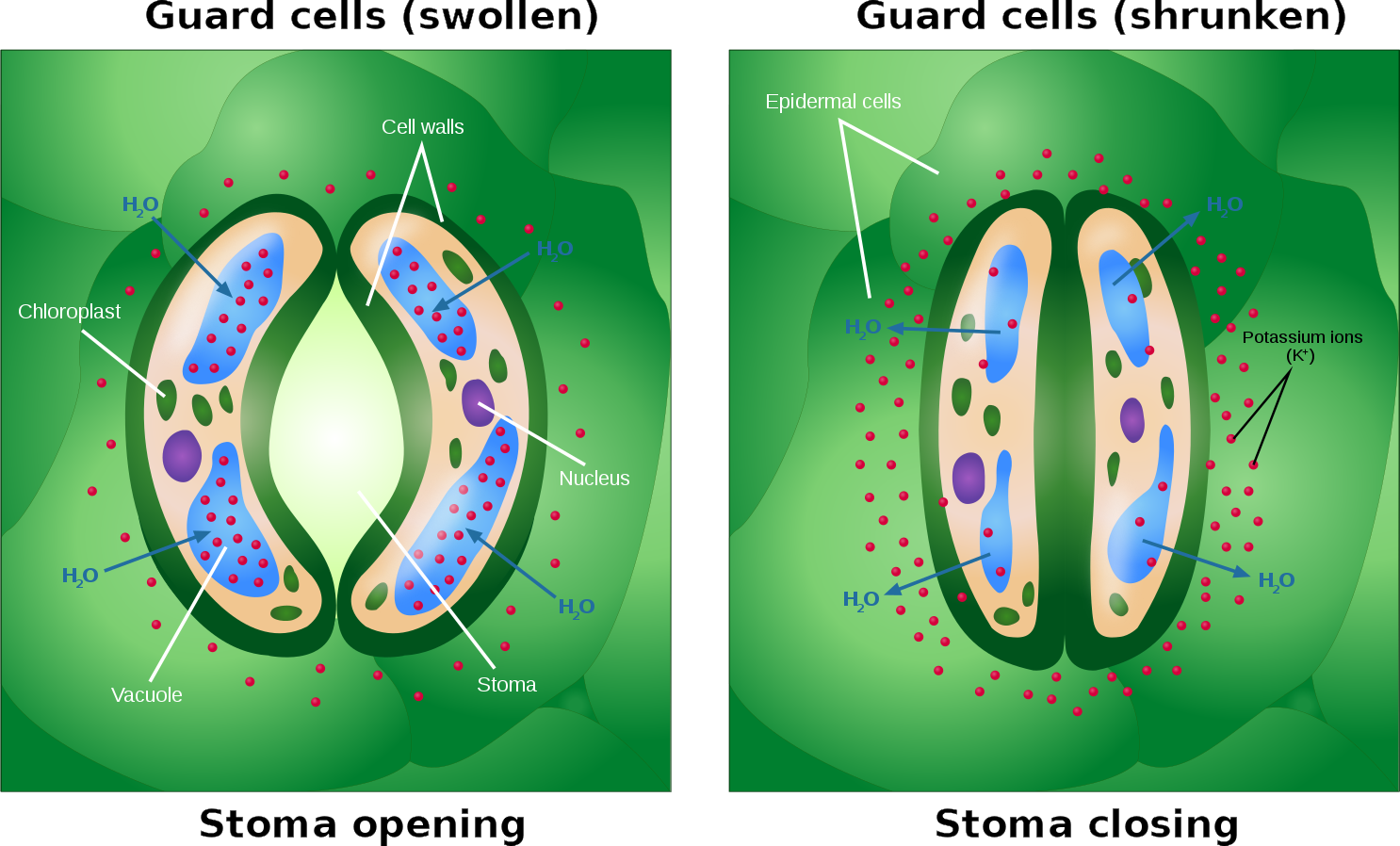 (Zifa, 2016)Tao, Y. and Zhang, Y.M., 2012. Effects of leaf hair points of a desert moss on water retention and dew formation: implications for desiccation tolerance. Journal of plant research, 125, pp.351-360.Zifa, A., 2016, Opening and closing of stomaTerrestrial lichens don’t have stomata, but terrestrial mosses do. Terrestrial mosses are an important component of many desert biocrusts.Desert mosses are able to absorb water very quickly, and they can retain the water using specialized structures including the stomata and also leaf hair points. These are long thin hairs at the end of the leaves of the mosses which take up water and expand. In a study of the desert moss Syntrichia caninervis (Tao et al., 2012)They probably work byThey absorb water through capilliary action which would otherwise evaporate, slowing down evaporationThey make the mosses more reflective, reflecting away sunlightRather similarly to the stoma they expand as they hydrate and so form a 3D mesh which blocks evaporationThe moss Grimmia sessitana collected in the alps is a candidate microbe for Mars (Huwe et al., 2019) tested in BIOMEX (De Vera et al., 2019).  and there seems no way for the biofilm to retain the water unless some martian analogue could evolve stomata, also stomata that function at ultra low temperatures? If this was possible the lichen analogue could form a surface layer of the biocrust, with light sensitive stomata which would open at night but close in response to sunlight. They would need to be able to function at very low temperatures, but instead of needing novel chemistry for the entire cell, only the stomata need to be able to respond in this way.longer (Tao et al., 2012).Mosses are an important component of many desert biocrusts and can absorb water fast and use stomata as well fine hairs, leaf hair points, that swell to form a physical barrier to water loss, to retain the water for longer (Tao et al., 2012). In this scenario, a martian biocrust would be colonized by a photosynthetic moss as the topmost layer, forming a barrier in daytime but opening up its stoma in response to the night time humidity to hydrate the brines. This is a speculative suggestion for the Curiosity brines, new to this paper, which will be expanded on below.In more detail, the optimal temperature for growth for p. Halocryphilus Or1 is 25 °C but it grows and divides at −15 °C and 18% NaCl. It shows metabolic activity down to temperatures at least as low as −25 °C, the lowest temperature tested, converting carbon 14 labelled acetate into CO2 in the process of carbon mineralization. The researchers say“Although it was not possible to show growth below −15 °C P. halocryophilus Or1 cells were metabolically active in permafrost microcosm experiments, mineralizing 1-C14 labeled acetate into CO2Lastly, as the search for evidence of life continues in our solar system, organisms such as P. halocryophilus Or1 provide an analog of how life can function in subzero brines; being one of the possible liquid water habitats thought to exist on Mars”  It was isolated from Arctic permafrost with an ambient temperature of ∼−16 °C. It likely grows in sub-zero brine veins around soil particles. Researchers find it hard to study growth at extremely low temperatures because it happens so slowly. As we saw above, SR-SAG2 didn’t consider processes that could lead to colonization over millennia because of their future time frame of 500 years. (Rummel et al , 2014:894) (Sun et al, 1999).. The actual low temperature limits of terrestrial organisms are currently unknown, primarily due to technological constraints of detecting extremely low rates of metabolism and cell division. … For example, cryptoendolithic microbial communities of the Antarctic Dry Valleys (where temperatures rarely exceed 0°C) successfully invade and colonize sandstones over 1000 to 10,000 years (Sun and Friedmann, 1999). [edited 10^3 to 10^4 to 1000 to 10,000]As an example of successful conservation, the rare southern species of Darwin's Frog Rhinoderma darwinii, the only frog to incubates its young in its vocal sac, has been saved with a recovery plan (DFA, 2020). Darwin’s Frog Alliance, 2020, Beyond borders: joining forces to protect the unique Darwin’s frogs, Oryx - also the IUCN Red List assess it as having high recovery potentialIn the forwards direction, originally planetary protection was based on the idea that life on Mars has to survive long enough to satisfy human curiosity, as Sagan et al put it, (Sagan et al, 1967). “The desirability of performing a large number of biological experiments on the Martian surface before there is a sizeable probability of contamination”.In their discussion of issues with forwards contamination of Europa, Greenberg and Tuft looked at the opposite extreme, what they called the “Prime directive” by analogy with Star Trek, that we should make sure there is no risk of forward contamination, and wrote (Greenberg et al, 2001).  “The problem with this principle is that, if rigorously applied, it would likely bring exploration of some of the most interesting moons and planets to a halt.”However since then we’ve developed the technical capability to make 100% sterile robotic explorers which could explore moons and planets of the solar system with no risk of forward contamination,Some of this technology was developed for oil wells, aviation and electric cars. We developed memory devices and processors that can withstand 300 °C of warming to place them close to engines and other heat sources without active cooling (Watson et al, 2012). NASA took this further with their HOTTECH program for Venus surface exploration (NASA, n.d.) and can now make all the components for a Venus Surface lander able to withstand 60 days at 500 °C with no active cooling (Kremic et al, 2021). We don’t need to go as high as 500 C to achieve a lander that can be sterilized 100%. At 250 °C the half life of the RNA bases under hydrolysis is between 1 and 35 minutes, going down to seconds at 350 °C  (Levy et al, 1998) and eight of the 20 amino acids decompose between  (Weiss et al, 2018) 185°C for Q (Glutamine) to 280°C for H (Histamine)  (Weiss et al, 2018). The marscopter might be a good starting point as it is small, doesn’t have so many components as a rover, and is ideal for targeting sensitive sites near a rover. It wouldn’t take much heat at 300 °C to achieve a 100% sterile marscopter. We can go on to develop 100% sterile cave bots, borrowing moles, balloons, miniature planes, probes, and build on those to achieve 100% sterile complete rovers. Do we wish to increase funding, perhaps by a few percent, to protect the solar system 100% from both forward and backwards contamination with virtually no impact on science?If we can never safely send humans to the Martian surface, or decide not to send humans there to protect vulnerable native Martian species, there are many other locations in the solar system that humans can explore as adventurers in person and perhaps set up base, including Mars’s moons Phobos and Deimos, the Venus clouds, the asteroid belt, and first of all the Moon, and later on further afield to places like Jupiter’s Callisto, Saturn’s Titan and beyond. This is an option for us as a civilization, if we are prepared to authorize the small % increase in cost of our missions, mainly at the design stage of the first marscopters, probes and rovers. If we find that what we have on Mars is a scenario where it is never safe for humans to land on Mars, we could use “seed factories” on the Martian surface, to make 100% sterile rovers mainly from resources mined locally and controlled from orbit as in the game of civilization.The longer companion paper goes into this in more detail. So, we now have the option to not only keep Earth 100% safe from backwards contamination even for the worst case scenarios such as mirror life. In the last couple of decades our technology has advanced to the point where we can keep other locations in our solar system 100% safe from forwards contamination too, with likely no restrictions on what we can do by way of science studies, and we can do this indefinitely, for as long as we wish to keep these locations free from terrestrial life. These may be the RSLs which we mentioned earlier, features that grow in spring, expand through the summer and fade away in the autumn on sun facing slopes on Mars  (McEwen, 2011). There are two models for them, dry formation by dust flows and a wet formation by brine seeps. Stillman suggested in 2018 that the ones that score highest are explained by a wet dominated mechanism while numerous other sites are caused by dry granular flow (Stillman, E., 2018:81). In 2021 Stillman et al continued to find problems with all the models they looked at, but strongly favour the dry formation models. Two of the sites didn’t seem to have enough humidity for salts to take up water from the atmosphere, and in the third the timing of the RSLs didn’t fit the timing of liquid brines (in the models they start too early in the year, and end too early). Frost also didn’t seem to work as an explanation  (Stillman et al., 2021). That left the dry dust flow, but they couldn’t get enough dust to replenish the RSLs at the end of the season. The best model is one where sediment is brought to the top of the RSL externally (i.e. from the other side of the hill with the RSLs), perhaps by saltation (bouncing dust grains), through processes they can’t detect from orbit. The seasonality may be due to seasonal variations in wind speed, direction, and turbulence (Stillman et al., 2021). In short the dry formation model is now strongly favoured for the RSLs, but there are problems with it and it can’t be said to be proven. Whatever the causes, they seem to depend on processes that need to be unravelled with in situ measurements.Other research also favours the dry explanations more than the wet explanations, for the RSLs. For instance Mars analogue wet streaks in the McMurdo dry valleys fade over multiple years (Toner et al, 2022). The RSLs on Mars became more active after the 2018 global dust storm and though this is also consistent with a wet mechanism supplemented by dust, the observations seem more consistent with a dust mechanism (McEwen et al, 2021). The apparent connection with hydrated salts now seems an artefact of the data processing. The RSLs are found in locations not consistent with groundwater discharge such as the peaks of mountains. Frosts and deliquescing salts can’t supply enough water to be the main mechanism. They may be caused by dust and bouncing sand grains and triggered by the dust devils, most of which don’t produce tracks detectable from orbit (McEwen et al, 2021). Even so, none of the models fully explain the RSLs, and the questions can’t be regarded as resolved yet. We don’t have the surface resolution yet to be able to investigate them in detail and we can’t directly test for humidity as the effects on the atmosphere would be too small to detect with current capabilities (Kurokawa et al., 2022).NASA’s draft EIS doesn’t mention the Curiosity RSLs. Also if these don’t turn out to be potential habitats, it doesn’t make  the entirety of Mars is uninhabitable eTheir habitability or otherwise is independent of the habitability of the micropores, melting frosts, Curiosity brines etc, never mind uninhabitable for potentially better adapted indigenous martian life.This is is the text of the Wingspread consensus statement on the precautionary principle, which seems a good starting point for developing a positive variant of it (Raffensperger, 1998) "We believe there is compelling evidence that damage to humans and the worldwide environment is of such magnitude and seriousness that new principles for conducting human activities are necessary."While we realize that human activities may involve hazards, people must proceed more carefully than has been the case in recent history. Corporations, government entities, organizations, communities, scientists and other individuals must adopt a precautionary approach to all human endeavors."Therefore, it is necessary to implement the Precautionary Principle: When an activity raises threats of harm to human health or the environment, precautionary measures should be taken even if some cause and effect relationships are not fully established scientifically."In this context the proponent of an activity, rather than the public, should bear the burden of proof."The process of applying the Precautionary Principle must be open, informed and democratic and must include potentially affected parties. It must also involve an examination of the full range of alternatives, including no action."As with the precautionary principle there can be variants of this principle depending on how much importance we assign as a society to these superpositive outcomes.The precautionary principle applies in the backwards direction. The affected parties there are everyone on the Earth because it could, potentially, impact on the habitability of the Earth.The main point there is that it has to involve examination of the full range of alternatives including no action – and in the case of the Mars sample return, also sterilizing the samples as we saw.However this principle can’t be used in the forward direction. If we contaminate Mars or Europa or Enceladus with Earth life, there is no risk to human health or the environment, at least, not the environment of Earth, so we can't motivate this in the same way as the precautionary principle, by looking at the negative effects. This leads to a question, do we need a positive version this, based on what we might call a "super-positive outcome"? There might well be discoveries to be made in the field of biology, such as XNA life (life based on a different informational polymer from DNA) or using it as a window into the stages between life and non life - that we could only find out otherwise by travelling interstellar distances (and maybe not even then).As a positive version of the precautionary principle, it’s based on the idea that with the technology we now have, we may meet situations where we can see a prospect of a potential for a vast future benefit, but we can't prove that this benefit will occur. We could call such an outcome a "super positive outcome".Proposed definition: a "super positive outcome" is one which has positive transformative effects on us, our children and all future generations and civilizations. For example, discovering some alternative form of life or early life on Mars could revolutionize biology, could potentially benefit medicine, agriculture, and indeed anything that we do that uses products of life, also nanotechnology. It could potentially, in the best case scenario be a hugely positive transformative discovery.As with the precautionary principle, there may be no way to  establish the cause and effect relationships thoroughly before it happens. Until we can do a biological survey of Mars, there is no way to prove Earth microbes could make Mars life extinct, or to prove the other way that they will cause no harm. To do that we need to find out whether Mars has habitats for Earth life, whether those habitats contain indigenous Mars life, and whether Earth microbes can make the Mars life extinct. We also have no way to decide how much of a benefit such a discovery can make to scientific knowledge, commerce, human health etc. So, let's try just replacing "threats of harm to human health or the environment" by "super positive outcome" in the precautionary principle, and rephrase the rest of it accordingly in a positive way. We get something like this:"When an activity impacts on a potential super positive outcome that may be of overwhelming positive and transformative value for humanity, precautionary measures should be taken even if some cause and effect relationships are not fully established scientifically."In this context the proponent of an activity, rather than the public, should bear the burden of proof."The process of applying the precautionary Principle for superpositive outcomes must be open, informed and democratic and must include potentially affected parties. It must also involve an examination of the full range of alternatives, including no action."It would still let us do things that impact on extraterrestrial life. When there is a super positive outcome involved, we need public debate and open and informed democratic discussion of whether we should do it. As with the precautionary principle in the backwards direction, "no action" always has to be on the table as an option.Also, as for the precautionary principle, when we don't know the effect of our actions, the burden of proof has to be on the proponent for the activity, such as to send an unsterilized spacecraft to Mars or to send humans to Mars without precautions to protect native martian life in the forward direction. They would be responsible for providing the evidence we need and the burden of proof is on them to show that we don’t need to take the precautionary measures.We can use a positive version of Nick Bostrom’s approach (Bostrom, 2002). For instance, a 1 in 10,000 increase in the probability of a super positive outcome for a billion people, due to slightly more care taken over planetary protection measures, means that the expected number of people who benefit is a hundred thousand.It's well worth going to a fair bit of effort to do something that has an expectation of a positive benefit to a hundred thousand people..As with Nick Bostrom's argument, if you take account of future generations as well - all the future generations that would be able to study a contamination free Mars and all the benefits that would flow to future generations from this research - potentially trillions, and even quadrillions or more people may be affected by a decision about whether or not we take a 1 in 10,000 risk of contaminating Mars, or, say, a Europan ocean right now.As with the precautionary principle there can be variants of this principle depending on how much importance we assign as a society to these superpositive outcomesSagan, C., Levinthal, E.C. and Lederberg, J., 1968. Contamination of Mars: Since a significant chance of contamination exists, Mars-bound spacecraft should be sterilized carefully. Science, 159(3820), pp.1191-1196.Those surface abiotic organics can then get introduced into deeper deposits of past life organics.  The organics from past life can also be altered chemically, for instance by perchlorates or hydrogen peroxide, radioactive decay of elements in the rocks (Grotzinger, 2013) (McMahon et al, 2018).. Over billions of years, any near surface organics from Martian past life can be gradually changed beyond recognition by this process of destruction of the original organics and slow introduction of new organics from abiotic sources.Suppose Perseverance found a sample similar to the Tissint Martian meteorite on Mars. It has organics with carbon 13 to carbon 12 isotope ratios significantly lower than for the Martian atmosphere (Lin et al, 2014). Carbon 12 gets taken up preferentially by biological processes through kinetic fractionation, because it leads to lower energy costs than the heavier stable isotope carbon 13 (USGS, n.d.). The carbon 13/12 ratio for the Tissint meteorite is similar to coal, petroleum and other sedimentary organics on Earth, while the lower range of Martian atmospheric ratios is similar to the values for Earth’s atmosphere (Lin et al, 2014:fig 6).Carbonaceous chondrites can also have lower levels of Carbon 13, but would typically lead to lower concentrations of organics than for the Tissint meteorite (Laborator Ecole Polytechnique Fédérale de Lausanne, 2014) As Philippe Gillet said, director of EPFL's Earth and Planetary Sciences (Laborator Ecole Polytechnique Fédérale de Lausanne, 2014)"So far, there is no other theory that we find more compelling, …"Insisting on certainty is unwise, particularly on such a sensitive topic. I’m completely open to the possibility that other studies might contradict our findings. However, our conclusions are such that they will rekindle the debate as to the possible existence of biological activity on Mars – at least in the past."However this is not proof of life, as there are other processes that lead to lower isotope ratios for Carbon 13. Abiotic methane from hydrothermal vents can have carbon 13 depleted to as low as -50 ‰ (parts per thousand) (McDermott et al, 2015).[New] Since the species in the grit crust probably evolved their resistance  together -  it might be interesting to attempt directed evolution of the grit crust itself  rather than candidate species through several rounds of simulation of Martian surface conditions, then selecting survivor biofilms for the next experiment. Would it be possible to enhance resilience to UV for transport in dust storms on Mars and resilience to perchlorates?By analogy with terrestrial deserts, a Martian biofilm might well consist of many species, perhaps similar to the grit crust discovered in the Atacama desert in 2020. Most experiments have been with single species biofilms, but by analogy with terrestrial deserts  any martian biofilms  might well be multi-species.. It is tolerant to high UV, and adapted to rapid changes of temperature and humidity. It can photosynthesize with the lowest amount of water known for any such community worldwide responding to fogs that blow in over the desert. Also, though frequent wetting and drying is lethal for similar communities, it causes no problem for the grit crust. (Jung et al, 2020).[New] It would be interesting to test the Atacama grit crust for resilience to UV for transport in dust storms on Mars similarly to Billi et al’s experiments (Billi et al, 2019a), (Billi et al, 2019b) and also test resilience to perchlorates. [New] Also it might be interesting to attempt directed evolution of the grit crust or other candidate terrestrial biofilms through several rounds of simulation of Martian surface conditions, then selecting survivors for the next experiment. An analogous biofilm on Mars would have had billions of years to adapt to the current Martian conditions as the planet slowly became less habitable, with the species co-evolving in biofilms to work together for greater resilience in the most successful biofilm colonizers.https://www.ncbi.nlm.nih.gov/pmc/articles/PMC7077827/https://www.mayocliniclabs.com/test-catalog/Overview/9678#Clinical-and-Interpretive They are 90 to 95% sensitive for chronic pulmonary aspergillosis (breathing issues due to aspergillus fumigatus) and aspergilloma (fungal masses growing in the lungs, brain, kidney or other organs) and only 30 to 50% of those with the allergic response ABPA have detectable antibodies.Calero, A.L., Alonso, R., Gadea, I., Vega, M.D.M., García, M.M., Muñoz, P., Machado, M., Bouza, E. and García-Rodríguez, J., 2022. Comparison of the performance of two galactomannan detection tests: Platelia Aspergillus Ag and Aspergillus galactomannan ag virclia monotest. Microbiology Spectrum, 10(2), pp.e02626-21.MacKenzie, S.M., Neveu, M., Davila, A.F., Lunine, J.I., Craft, K.L., Cable, M.L., Phillips-Lander, C.M., Hofgartner, J.D., Eigenbrode, J.L., Waite, J.H. and Glein, C.R., 2021. The Enceladus Orbilander mission concept: balancing return and resources in the search for life. The Planetary Science Journal, 2(2), p.77.The Knoll criterion is used to check for fossils on Mars and it is named after Andrew Knoll who is on the Curiosity mission science team (Knoll, 2013). If it can’t be explained by chemistry or physics it is likely to be biological. However we can’t invert that principle. If it can be explained by chemistry of physics but has an alternative biological explanation, we can’t conclude that it is non biological.Sometimes it is clear that it is non biological. The scientists are certain that this structure was formed abiotically.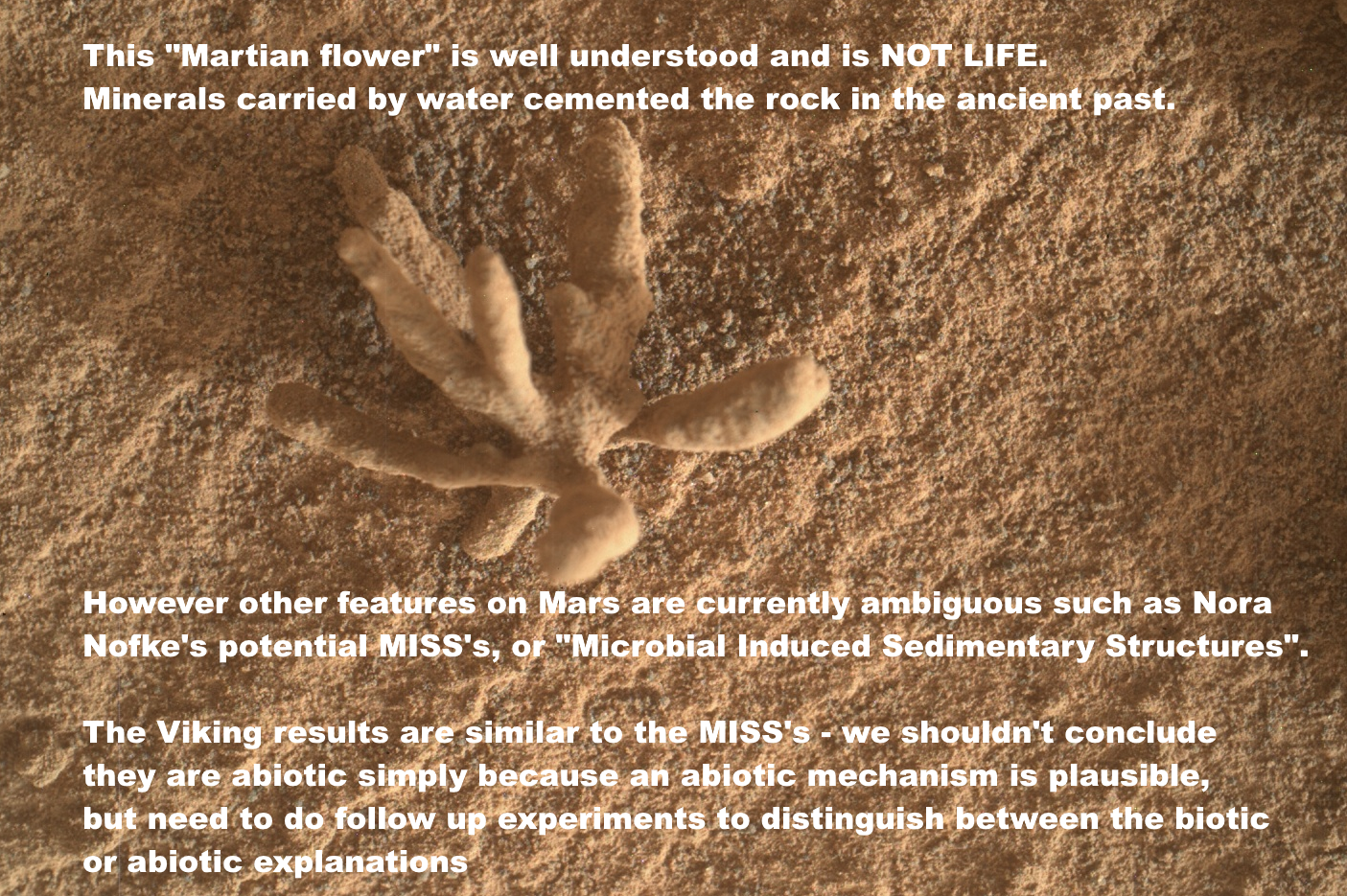 	Photograph from (NASA, 2022NASA, 2022, Curiosity Finds a Martian 'Flower'However sometimes the situation is less clear, and there are plausible biotic explanations that may even seem more likely than the abiotic ones. The geobiologist Nora Nofke’s found a potential microbial mat in a careful analysis of Curiosity photos based on her expertise studying the corresponding structures on Earth - or more generally, MISS (microbially induced sedimentary structures). It shows signs of growth, drying and cracking up and then growing again and resembles a MISS that she discovered in Australia, from 3.48 billion years ago (Nofke et al, 2013).COPYCITESThese structures could be the result of other processes, for instance some of them could be the result of erosion by the wind, by salt, or water, but interviewed by NASA Astrobiology Magazine she says (Bontemps, 2015)“But if the Martian structures aren’t of biological origin, then the similarities in morphology, but also in distribution patterns with regards to MISS on Earth would be an extraordinary coincidence.”Detection of early microscopic life on Earth and even macrofossils such as stromatolites is often controversial and requires multiple lines of evidence before it is accepted and sometimes previously accepted life is overturned (Javaux, 2019). She suggests a four step process of confirmation similar to the methods used to confirm terrestrial microbial mats (Nofke, 2015:21-2). Her last step is differentiation from the abiotic explanations, which she says can only be done in the future once we have better understanding of past processes on Mars.Similarly, we need follow up experiments to differentiate the biotic from the abiotic explanations for the Viking experiments. Of course this doesn’t mean the Viking experiment found life either. It just means that as for Nofke’s MISS’s, we need to have an open mind where there are alternative hypotheses, and experiments that can help resolve them.Knoll criterion for fossils – anything that can not be explained by chemistry and physics is likely to be biology – however it shouldn’t be used in reverse or we could discard actual fossils because a genuine fossil might be identical to a feature that can form by physical processes – or because we err on the side of caution about what physical processes can do on Mars – similar principles would apply to interpreting the Viking resultsThe Knoll criterion is used to check for fossils on Mars and it is named after Andrew Knoll who is on the Curiosity mission science team (Knoll, 2013).Andy explains how the “Knoll Criterion” came about like this: whenever scientists pick metrics to identify life that are based on the life we find on Earth, some hopeful people insist that life may be different on another planet, and so those metrics may not apply. However, Andy counters, “modern Mars exploration is geological principles and practices exported to another planet.” So, he inverted the approach to identifying fossils, explaining “we should really understand what chemical and physical patterns can be generated by physical processes alone.” Then, using process of elimination, anything that can not be explained by chemistry and physics is likely to be biological, whether on Earth, Mars or elsewhere. If it can’t be explained by chemistry or physics it is likely to be biological. However we can’t invert that principle. If it can be explained by chemistry of physics but has an alternative biological explanation, we can’t conclude that it is non biological. This is an amusing example of something that can be explained by physics. A “desert rose”. In this case, there isn’t even any suggestion that it is biological. So we can dismiss any  biological explanation safely.	NEEDSCITEHowever, there are other case where our rovers may be discarding many actual fossils because a genuine fossil might look identical to a feature that can be formed by physical processes, or we might just not know the limits of what physical processes can do on Mars and err in the direction of caution.The geobiologist Nora Nofke’s found a potential microbial mat in a careful analysis of Curiosity photos based on her expertise studying the corresponding structures on Earth - or more generally, MISS (microbially induced sedimentary structures). It shows signs of growth, drying and cracking up and then growing again and resembles a MISS that she discovered in Australia, from 3.48 billion years ago (Nofke et al, 2013).These structures could be the result of other processes, for instance some of them could be the result of erosion by the wind, by salt, or water, but interviewed by NASA Astrobiology Magazine she says (Bontemps, 2015)“But if the Martian structures aren’t of biological origin, then the similarities in morphology, but also in distribution patterns with regards to MISS on Earth would be an extraordinary coincidence.”Detection of early microscopic life on Earth and even macrofossils such as stromatolites is often controversial and requires multiple lines of evidence before it is accepted. Sometimes features in terrestrial geology that were previously accepted as the result of life processes become proven to be abiogenic (Javaux, 2019).She suggests a four step process of confirmation similar to the methods used to confirm terrestrial microbial mats (Nofke, 2015:21-2).The first three steps involves detection of past aquatic environments, identification with many close up images to get ideas of fine detail and 3D structure, confirmation through looking at the microstructures such as aligned grains and the minerology, and then finallyDifferentiation, to differentiate from other structures formed in the same conditions that aren’t microbial mats. 
Differentiation won’t be easy. Terrestrial sedimentary structures are well understood ,but for Mars this would require better understanding of how Martian sediments are deposited and altered, and so is something that can only be accomplished in the future. She puts it like this (Nofke, 2015:22).:Because much of Mars’ early history and the former depositional and diagenetic processes are still unknown, this last step clearly can only be accomplished in the futureSimilarly we need follow up experiments to differentiate the biotic from the abiotic explanations for the Viking experiments.Of course this doesn’t mean that what the Viking experiment found is life either. It just means that we need to have an open mind where there are alternative hypotheses, and experiments that can help resolve them. We shouldn’t use an astrobiological equivalent of Knolls criterion to dismiss further investigation of the Viking results. And if that investigation turns up an abiotic explanation then that by itself may be of interest for prebiotic chemistry.There are many suggestions for Martian fossils from enthusiasts after examining the photographs, and perhaps some of them are indeed fossils (Davidson, 2004).  For instance one suggestion is for the Martian “blueberries” or small blue coloured spherical nodules, which are found scattered over the surface in some parts of Mars (NASA, 2004).NASA, 2004, Discovery Served Up in a BowlThese could have “pits” or central organic cores if they formed in a similar way to terrestrial “blueberry” rock nodules. These may be interesting for astrobiology, either for early life or prebiotic chemistry (Lerman, 2004). However Miller’s reanalysis of the old Viking data in 2002 found an offset of the evolved gases from the diurnal maximum temperature by two hours. This is especially hard to explain by abiotic processes. As an expert on circadian rhythms, Miller said they look like circadian rhythms (Levin et al, 2016) (Miller et al, 2002). He suggested this may be a biosignature in the data.Astrobiologists have a range of views on habitability of Mars and potential for life – and there have been many discoveries that suggest new microhabitats on Mars or new evidence suggesting life may be possible there leading some astrobiologists to revise their assessments
Miller et al found that: (Miller et al, 2002). The detector is only one inch from the experiment so the temperature fluctuations at the detector should be synchronized closely to the temperature fluctuations of the experiment through radiation and convection. The gases released would take only about twenty minutes to reach the beta detector from the experiment. The temperature change is about 2º C which is enough of a difference for circadian rhythms in various organisms including bread molds. Though the labelled release of gases is delayed by up to two hours as the temperature rises  (Miller et al, 2002:Figure 7), it follows it almost exactly as it falls which is another characteristic of circadian rhythms. The gas release follows the larger scale temperature changes but not smaller changes, again a feature of circadian rhythms (Miller et al, 2002: Figure 8).Any abiotic explanation has to explain the two hour offset of the circadian rhythms. There are other anomalies to explain too.Two of the labelled release experiments got inactivated after storage in darkness for several monthsActivity of the soil is significantly reduced if heated first to 50 °C. Astrobiologists have a range of views on habitability of Mars and potential for life there but researchers often publish optimistic statements about potential for present day life after discoveries that suggest new microhabitats on Mars or new evidence suggesting life may be possible there2021: Potential for melting frost to form a “dew” of microns thick layers of fresh liquid water even in Jezero crater – as an example to show the potential for future surprise microhabitatsMartian life could also be more capable of coping with Martian conditions than terrestrial life 2012: The European Space Foundation study reduced the size of particle to contain at 1 in a million from 0.2 microns to 0.01 microns, and NASA’s recommendation is based on the science of 1999Titles of sections – for an outline of this paperTitles of sections are like mini-abstracts and summarize the details of the section. For a first overview of this paper read the section titles. Figure 28: Mid-summer predicted ground temperature for Jezero Crater using the Mars Regional Atmospheric Modeling System (and the Mars Weather Research and Forecasting model. From (Pla-García, 2020: Fig. 3)There are several other ways fresh liquid water can form on Mars, for instance around grains of dust warmed by the sun within the ice sheets, and a layer of melt water below optically transparent ice, both processes that happen in Antarctica when the surface conditions are well below zero. If Mars has similarly optically transparent ice to Antarctica, then by physical modelling the same processes should happen in the polar ice sheets, which can provide layers up to tens of centimeters thick of fresh liquid water buried in the ice even with surface temperatures below -90 C. See belowMost Antarctic meltwater is melted inside the ice through the solid state greenhouse effect – if Mars has similarly optically transparent snow and ice, its ice caps should also have internal fresh meltwater, forming even  when the surface is colder than -90 C – and it could also have miniature melt ponds around sun warmed dust grainsIf Mars has optically transparent ice like Antarctica, layers of fresh liquid water should form inside the ice through the solid state greenhouse effect – and this should happen even when the surface is colder than -90 CThere are many other potential surface and near surface habitats that could perhaps be a source for propagules from distant habitats transported in the dust (Martinez et al., 2013)By physical modelling combined with detailed in field measurements, the snow covered areas averaged 316.5 cubic kilometers per year of subsurface melt compared to 46 cubic kilometers of surface melt in 1991–2000, and the blue ice areas averaged 57.4 cubic kilometers per year of subsurface melt and 2 cubic kilometers per year of surface meltHowever there is one place we might have seen its effects. It could explain the southern hemisphere flow-like features (dune streaks) in Richardson crater. These form in the debris of the Martian CO₂ geysers in early spring and then extend down slopes at a rate of up to several meters a day, and then fade away in autumn, in a seasonal cycle not unlike the RSLs. (Martinez et al., 2013:3.1.2). These sometimes get confused with the similar looking Northern hemisphere flow-like features which are probably best explained by a dry formation mechanism involving dust and dry ice (Martinez et al., 2013:3.1.2). But in Richardson crater both of the current models involve liquid water in some form and what's more, both start the process as fresh water trapped under ice. One possibility is this solid state greenhouse effect. The other is Undercooled Liquid Interfacial water, monolayers of unfrozen water on the surface of pebbles and rocks, physisorbed by van der Waals forces which then accumulates below optically transparent ice and mixed with salts supplies water to the flow like features, (Martinez et al., 2013:2.2.1). There’s possible evidence for this process too. Researchers looking for meteorites in Antarctica often find them associated with capilliary water, or thin films of water, sometimes with evidence of melt water ponds. And they often find them associated with gypsum and other evaporates which must have formed after they fell in Antarctica as they need the presence of water (Losiak et al, 2011). This same process could happen on Mars around dust grains and meteorites.Researchers found particles of gypsum  in the Olympia Undae dune fields that circle the northern polar ice cap of Mars, and later in all areas where hydrated minerals have been detected, including sedimentary veneers over the North polar cap, dune fields within the polar ice cap, and the entire Circumpolar Dune Field. There's strong evidence that the gypsum comes from the interior of the ice cap. Gypsum is a soft mineral easily eroded away by the winds, so it must have formed locally recently, and it needs liquid water to form.   (Fishbaugh, 2007). Opportunity later found veins of gypsum in the equatorial regions, in 2011, a clear sign of flowing water on ancient Mars (NASA, 2011). But these surface polar deposits must be produced locally to the polar dust dunes.Losiak, et al, modeled tiny micron scale dust grains of basalt (2-2 microns in diameter) exposed to full sunlight on the surface of the ice on the warmest days in summer, on the Northern polar ice cap (Losiak et al., 2014). They found that these tiny dust grains were large enough to provide for five hours of melting which could melt six millimeters of ice below the grain, and the water might be stable for long enough to be useful at pressures close to the triple point, on windless days. They speculate that interactions of the dust with the liquid water could form gypsum as it does in Antarctica with the meteorites.Möhlmann did a similar calculation to Losiak (Möhlmann, 2010) but for a dust grain inside snow on Mars rather than ice. He found that even though the snow is exposed to the near vacuum of the Mars atmosphere, as the ice melted it would plug all the pores in the snow and eventually form a solid crust of ice on the snow, and so protect it from further evaporation. It would trap the heat as well and so encourage melting. This could happen anywhereWe already mentioned the potential for fresh liquid water in Jezero crater from melting frost. There could be large areas of liquid fresh water in the polar regions too.Potential for melting frost to form a “dew” of microns thick layers of fresh liquid water even in Jezero crater – as an example to show the potential for future surprise microhabitatsBianciardi, G., Miller, J.D., Straat, P.A. and Levin, G.V., 2012. Complexity analysis of the Viking labelled release experiments. International Journal of Aeronautical and Space Sciences, 13(1), pp.14-26.Carrier, B.L., Beaty, D.W., Meyer, M.A., Blank, J.G., Chou, L., DasSarma, S., Des Marais, D.J., Eigenbrode, J.L., Grefenstette, N., Lanza, N.L. and Schuerger, A.C., 2020. Mars Extant Life: What's Next? Conference Report. (html)Emerson, J.B., Adams, R.I., Román, C.M.B., Brooks, B., Coil, D.A., Dahlhausen, K., Ganz, H.H., Hartmann, E.M., Hsu, T., Justice, N.B. and Paulino-Lima, I.G., 2017. Schrödinger’s microbes: tools for distinguishing the living from the dead in microbial ecosystems. Microbiome, 5(1), pp.1-23.Levin, G.V. and Straat, P.A., 2016. The case for extant life on Mars and its possible detection by the Viking labelled release experiment. Astrobiology, 16(10), pp.798-810.A study of the first 250 sols of Perseverance’s humidity measurements found that it was drier than expected, however this may be a local weather anomaly of a dry mass of air over Jezero crater at the time, or it could be that the water vapour was taken out of the air by frost (Rodriguez-Manfredi et al, 2022). Rodriguez-Manfredi, J., de la Torre Juarez, M., Sanchez-Lavega, A., Hueso, R., Martinez, G., Lemmon, M., Newman, C., Munguira, A., Hieta, M., Tamppari, L. and Polkko, J., 2022. The rich meteorology of Jezero crater over the first 250 sols of Perseverance on Mars.For instance it could transport life from theThis includes salt lying on ice in higher latitudes (Fischer et al., 2014) which can form liquid brines within hours. This could explain droplets seen on the legs of the Phoenix lander which grew, merged, and eventually vanished, believed to have fallen off the leg (Gronstall, 2014)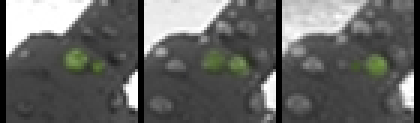 Figure 33 Possible droplets on the legs of the Phoenix lander - they appeared to merge and sometimes fall off. In this sequence of frames, the rightmost of the two droplets - highlighted in green on this black and white image - grows and seems to do so by taking up the water from its companion to the left, which shrinks (Gronstall, 2014)In December 2013, Nilton Renno and his team used the Michigan Mars Environmental Chamber (Fischer et al., 2013) to simulate the conditions at the Phoenix landing site. They were able to trigger formation of droplets similar to the ones on the Phoenix lander’s legs. In their experiment, salty brines formed within a few tens of minutes when salt overlaid ice (Fischer et al., 2014). The team concluded that suitable conditions for brine droplets may be widespread in the polar regions. Nilton Renno, talking about these droplets, said (Renno, 2014):"This is a small amount of liquid water. But for a bacteria, that would be a huge swimming pool - a little droplet of water is a huge amount of water for a bacteria. So, a small amount of water is enough for you to be able to create conditions for Mars to be habitable today'. And we believe this is possible in the shallow subsurface, and even the surface of the Mars polar region for a few hours per day during the spring."[Note for editors, this section uses text from my “Astrobiology wiki” (Astrobiology wiki,n.d.). Not using it as a cite, just mentioning it because I’m reusing the text and it may turn up in searches for duplicate text. I am the sole author of this text]Astrobiology Wiki, n.d., Lichens, cyanobacteria and molds growing in humidity of simulated Martian atmosphere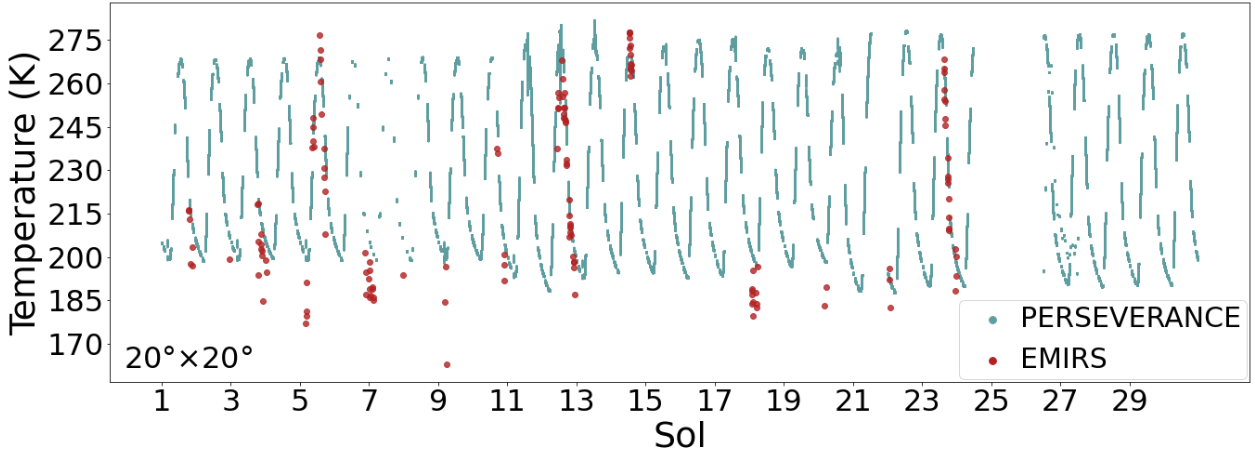 Sols 158 to 188 (We actually have a candidate terrestrial fungus that rarely infects humans that could survive on Mars.The endolithic yeast Exophiala jeanselmei can survive simulated Martian conditions, without any source of water except atmospheric humidity (Zakharova et al, 2014) and is closely related to opportunistic human pathogens. It can be an opportunistic human pathogen itself, causing superficial and localized infections in humans, is occasionally serious for immunocompromised individuals and is naturally resistant to most antifungals on the market (Urbaniakt al, 2019). 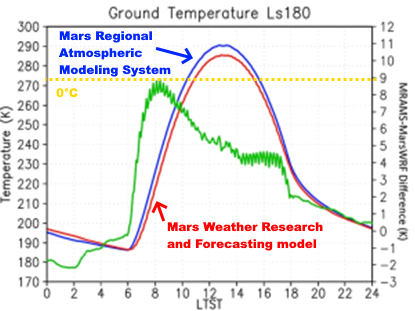  Another promising martian life analogue, the endolithic yeast Exophiala jeanselmei survived and grew in mass in simulated Martian conditions, without any source of water except atmospheric humidity (Zakharova et al, 2014). This is also a rare opportunistic pathogen of humans, occasionally serious for immunocompromised individuals and is naturally resistant to most antifungals on the market (Urbaniakt al, 2019). 